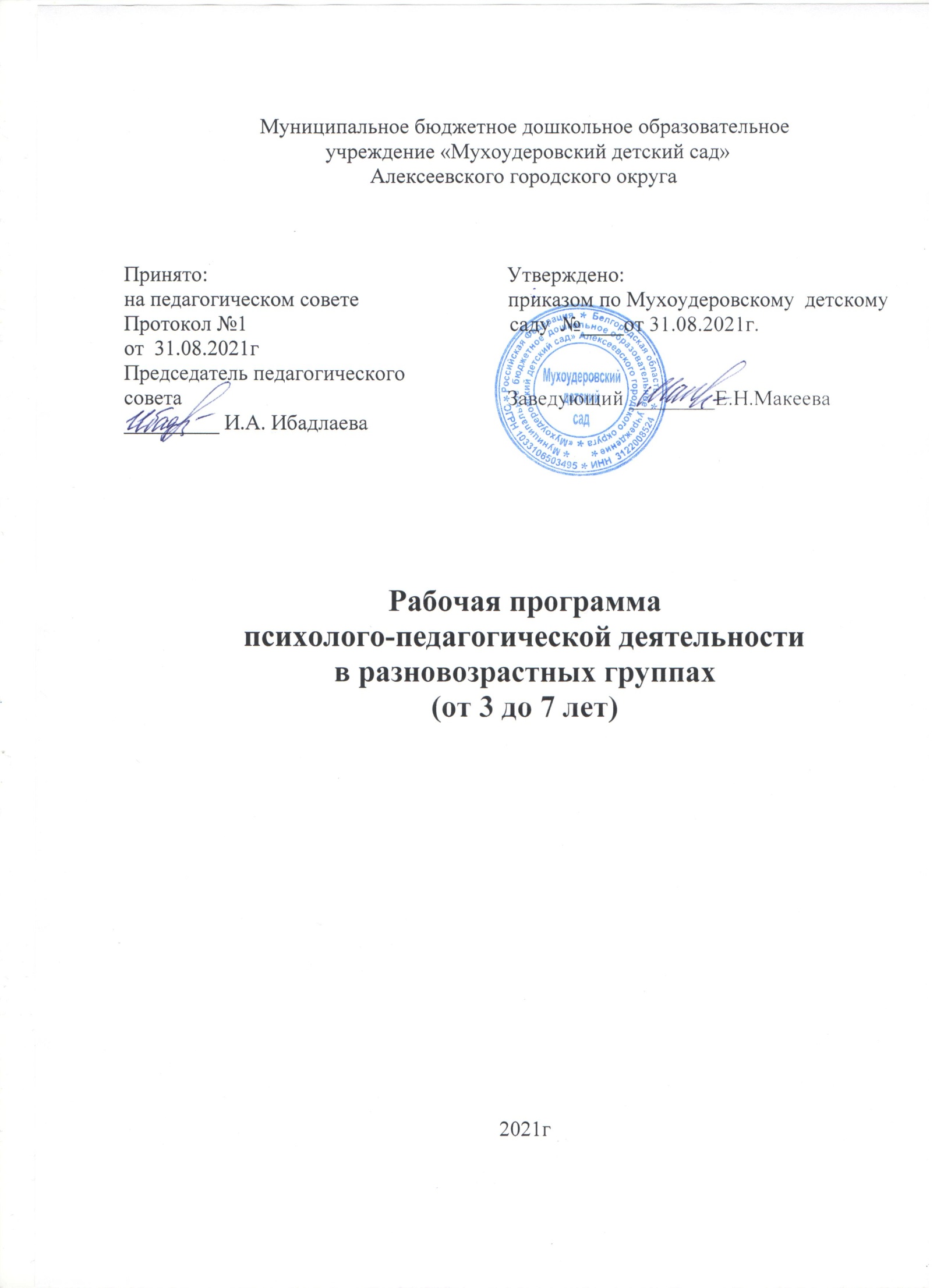 Муниципальное бюджетное дошкольное образовательное учреждение «Мухоудеровский детский сад»                                                                            Алексеевского городского округаПринято:                                                        Утверждено:на педагогическом совете                            приказом по Мухоудеровскому  детскомуПротокол №1                                                 саду  №____от 31.08.2021г.от  31.08.2021гПредседатель педагогическогосовета                                                             Заведующий ________Е.Н.Макеева_________ И.А. ИбадлаеваРабочая программапсихолого-педагогической деятельностив разновозрастных группах(от 3 до 7 лет)2021гОглавление1. ЦЕЛЕВОЙ РАЗДЕЛПОЯСНИТЕЛЬНАЯ ЗАПИСКАРабочая программа педагога-психолога муниципального бюджетного дошкольного образовательного учреждения «Мухоудеровский детский сад» Алексеевского городского округа разработана в соответствии со следующими нормативно-правовыми документами:-Приказа Министерства образования и науки РФ от 17 октября 2013 года №1155 «Об утверждении федерального государственного образовательного стандарта дошкольного образования»;-Федерального Закона от 29 декабря 2012 г. N 273-ФЗ "Об образовании в Российской Федерации";-Приказа Министерства   образования   и   науки   РФ   от   27.10.2011№2562 «Об утверждении Типового положения о дошкольном образовательном учреждении»;Постановлением главного государственного санитарного врача РФ от 28 сентября 2020 года № 28 «Об утверждении санитарных правил СП 2.4.3648- 20 «Санитарно-эпидемиологические требования к организациям воспитания и обучения, отдыха и оздоровления детей и молодежи»;- Положения о службе практической психологии в системе образования, утвержденного приказом Министерства образования РФ № 636 от 22.10.1999 г., как организацией осуществляющей образовательную деятельность на основании устава детского сада.Рабочая программа составлена в соответствии с основной образовательной программой дошкольного образования Алексеевского городского округа, разработанной на основе примерной основной образовательной программы дошкольного образования.Цель деятельности педагога-психолога ДОО – охрана и укрепление психического здоровья детей на основе создания комфортных психологических условий для достижения ими личностных образовательных результатов в процессе освоения образовательных областей.Данная цель реализуется через решение основных задач по областям развития:-определение индивидуальных образовательных потребностей детей;предупреждение возникновения проблем психофизического развития ребенка;-создание соответствующих психологических условий для успешного освоения дошкольником образовательных областей.оказание помощи (содействия) ребенку в решении актуальных задач развития, обучения и социализации;повышение	психолого-педагогической	компетентности (психологической культуры) родителей воспитанников и педагогов;психологическое сопровождение разработки и реализации образовательных программ и развития ДОУ в целом.Принципы и подходы, лежащие в основе Программы, определеныФГОС ДО:-поддержка разнообразия детства;-сохранения уникальности и самоценности дошкольного детства как важного этапа в общем развитии человека;-полноценного проживания ребёнком всех этапов дошкольного детства, обогащения детского развития;-создание благоприятной социальной ситуации развития каждого ребёнка в соответствии с его возрастными и индивидуальными особенностями и склонностями;-содействия	и	сотрудничества	детей	и	взрослых	в	процессе взаимодействия с людьми, культурой и окружающим миром;-приобщения детей к социокультурным нормам, традициям семьи, общества, государства;-формирование познавательных интересов и познавательных действий ребёнка через его включение в различные виды деятельности;-учёта этнокультурной и социальной ситуации развития детей.Возрастные и индивидуальные особенности детей дошкольноговозрастаДошкольный возраст является периодом интенсивного формирования психики на основе тех предпосылок, которые сложились в раннем детстве. По всем линиям психического развития возникают новообразования различной степени выраженности, характеризующиеся новыми свойствами и структурными особенностями. Происходят они благодаря таким факторам как речь и общение со взрослыми и сверстниками, различным формам познания и включению в различные виды деятельности (игровые, продуктивные, бытовые). Наряду с новообразованиями, в развитии психофизиологических функций возникают сложные социальные формы психики, такие, как личность и ее структурные элементы (характер, интересы и др.), субъекты общения, познания и деятельности и их основные компоненты — способности и склонности. Одновременно происходит дальнейшее развитие и социализация ребенка, в наибольшей степени выраженные на психофизиологическом уровне, в познавательных функциях и психомоторике. Формируются новые уровни психических функций, которым становятся присущи новые свойства, позволяющие ребенку адаптироваться к социальным условиям и требованиям жизни. При участии взрослых, которые организуют, контролируют и оценивают поведение и деятельность ребенка, выступают в роли источника многообразной информации, происходит включение ребенка в социальные формы жизнедеятельности, в процессы познания и общения, в различные виды деятельности, включая игру и начальные формы труда. Взрослые, родители, воспитатели во многом определяют своеобразие и сложность психического развития дошкольника, поскольку они включают ребенка в разные сферы жизнедеятельности, корректируя процесс его развития. Развитиепсихической организации дошкольника в целом на всех ее уровнях и в ее различных формах создает психологическую готовность к последующему — школьному — периоду развития.Дети 4 года жизниВоспитанники данной возрастной группы начали посещать дошкольное учреждение в возрасте трёх лет. Процесс адаптации к условиям ДОУ в целом проходит безболезненно, хотя имеются некоторые осложнения, связанные с возрастным кризисом трёх лет. Некоторые из вновь прибывших детей проходят вторичную адаптацию. Все дети владеют элементарными навыками самообслуживания: умеют самостоятельно есть, одеваться, раздеваться, умываться, пользоваться носовым платком, расчёской, полотенцем, отправлять свои естественные нужды. Глубоких проблем, связанных с усвоением новых норм и правил жизни, не наблюдается. Большинство детей усваивают элементарные нормы и правила поведения, связанные с определёнными запретами и разрешениями. Дети данной группы хорошо физически развиты, наблюдается высокая двигательная активность. Дети идентифицируют себя и окружающих людей по половому признаку. Большинство детей проявляют познавательные потребности. У всех воспитанников познавательные процессы в рамках возрастной нормы, сформированы основные сенсорные эталоны. Большинство детей знакомы с основными цветами, способны выбрать основные формы предметов по образцу, допуская иногда незначительные ошибки. Дети знакомы с бытовыми предметами и знают их назначение. Большинство детей охотно вступают в общение со сверстниками ради участия в общей игре или продуктивной деятельности. Однако они ещё не умеют организовать свою деятельность самостоятельно и нуждаются в помощи взрослого. Эмоциональный фон группы хороший. Большинство детей открыты, доброжелательны, легко вступают в контакты со сверстниками и работниками детского сада. Дети проявляют интерес к продуктивной и музыкально-художественной деятельности.Дети 5 года жизниДети данной возрастной группы посещают детский сад в течение 1-2 лет. Воспитанники, впервые пришедшие в детский сад, успешно прошли период адаптации. По результатам психолого-педагогической диагностики в основном успешно продвигаются по образовательной программе. Индивидуальные особенности детей ярко выражены.Дети данной возрастной группы ещё не осознают социальные нормы и правила поведения, однако у них уже начинают складываться обобщённые представления о том, как надо и не надо себя вести: здороваются и прощаются, говорят «спасибо» и «пожалуйста». Они по собственной инициативе или по просьбе взрослого убирают игрушки, с желанием выполняют простые трудовые поручения, стараются доводить дело до конца. Дети имеют дифференцированное представление о собственной гендерной принадлежности. У воспитанников появляются представления о том, какположено себя вести девочкам, и как — мальчикам. Дети хорошо выделяют поступки, не соответствующие нормам и правилам, в поведении сверстника, хотя в своём собственном замечают не всегда. Таким образом, поведение ребёнка 4—5 лет не столь импульсивно и непосредственно, как в 3—4 года, хотя в некоторых ситуациях ему всё ещё требуется напоминание взрослого или сверстников о необходимости придерживаться тех или иных норм и правил. В игровой деятельности появляются ролевые взаимодействия. Уровень освоения культурно-гигиенических навыков таков, что дети переносят их в сюжетно-ролевую игру. Дети различают форму предметов, геометрических фигур, размер, имеют общее представление об окружающих предметах,	явлениях. Формируются навыки планирования последовательности действий. Начинает складываться произвольное внимание. Начинает развиваться образное мышление. Преобладает репродуктивное воображение, воссоздающее образы, которые описываются в стихах, рассказах взрослого, встречаются в мультфильмах и т.д. Элементы продуктивного воображения начинают складываться в игре, рисовании, конструировании. Дошкольники могут строить по схеме, решать лабиринтные задачи. Увеличивается устойчивость внимания. Речь детей при взаимодействии друг с другом носит ситуативный характер, а при общении со взрослыми становится вне ситуативной. В общении ребёнка и взрослого ведущим становится познавательный мотив.В группе есть дети, имеющие фонетические нарушения речи, они нуждаются в помощи учителя-логопеда и коррекции речевого развития. У некоторых детей наблюдается повышенная обидчивость – феномен данного возраста.	Взаимоотношения со сверстниками характеризуются избирательностью, появляются постоянные партнёры по играм. В группе начинают выделяться лидеры. Появляются конкурентность, соревновательность.Дети 6 года жизниДети данной возрастной группы посещают детский сад в течение 2-3 лет, хорошо адаптированы к условиям ДОУ. По результатам психолого- педагогической диагностики дети, в основном, успешно продвигаются по образовательной программе. Индивидуальные особенности детей ярко выражены.В этом возрасте наступает осознание детьми общепринятых норм и правил поведения и обязательности их выполнения. Проявляются усваиваемые детьми этические нормы. Повышается избирательность и устойчивость взаимоотношений с ровесниками. Дети имеют дифференцированное представление о своей гендерной принадлежности по существенным признакам (женские и мужские качества, особенности проявления чувств, эмоций, специфика гендерного поведения). Умеют распределять роли до начала игры и строить своё поведение, придерживаясь роли. Речь, сопровождающая реальные отношения детей, отличается от ролевой речи. Дети начинают осваивать социальные отношения и пониматьподчинённость позиций в различных видах деятельности взрослых. При распределении ролей могут возникать конфликты, связанные с субординацией ролевого поведения. Рисунки приобретают сюжетный характер; по рисунку можно судить о половой принадлежности и эмоциональном состоянии изображённого человека. Главным новообразованием данного возраста является произвольность психических процессов – внимания, памяти, восприятия и др. и вытекающая отсюда способность управлять своим поведением, а так же изменения в представлениях о себе и в самооценке, и в самосознании. В старшем дошкольном возрасте познавательная задача становится для ребёнка собственно познавательной (нужно овладеть знаниями!), а не игровой. Активно развиваются память, внимание, мышление, воображение, восприятие. Продолжает совершенствоваться речь, в том числе звуковая сторона, грамматический строй, лексика. Активно начинает формироваться образ – «Я».Дети 7 года жизниБольшинство детей посещает детский сад 3-4-й год, хорошо адаптированы к условиям ДОУ. По результатам психолого-педагогической диагностики дети, в основном, успешно продвигаются по образовательной программе ДОУ. Индивидуальные особенности детей ярко выражены. В группе хороший эмоциональный микроклимат, настроение бодрое уравновешенное. Дети активны, доброжелательны, открыты для общения как со сверстниками, так и с взрослыми, проявляют познавательные потребности. Уровень познавательной активности и уровень развития познавательных процессов можно считать выше среднего. Дети умеют самостоятельно организовать игровую и познавательную деятельность, доводят начатое дело до конца. В группе сформированы морально-этические нормы поведения. Одним из важнейших изменений в личности ребёнка являются дальнейшие изменения в его представлениях о себе, его образе Я. Особенность этого возраста - проявление произвольности всех психических процессов. Продолжает развиваться внимание дошкольников, оно становится произвольным. Ребёнок видит двойственные изображения. Появляется опосредованная (культурная) память, наглядно-образное мышление является ведущим, но к концу дошкольного возраста появляется словесно-логическое мышление. Продолжает развиваться звуковая сторона речи, грамматический строй, лексика, связная речь. Активизация функции воображения – данный возрастной период является сензитивным для развития фантазии. В результате правильно организованной образовательной работы у дошкольников развиваются диалогическая и некоторые виды монологической речи.Данным возрастным периодом заканчивается дошкольное детство. Психологическая готовность к школьному обучению многокомпонентна. Она включает личностную, мотивационную, интеллектуальную и волевую(произвольная	сфера)	готовность.	Целью	работы	педагога-психолога	в данной группе является подготовка детей к школьному обучению.ТРЕБОВАНИЯ К РЕЗУЛЬТАТАМ ОСВОЕНИЯ ПРОГРАММЫЦелевые ориентиры дошкольного образования, представленные в ФГОС ДОО, следует рассматривать как социально-нормативные возрастные характеристики возможных достижений ребенка. Это ориентир для педагогов и родителей, обозначающий направленность воспитательной деятельности взрослых.Целевые ориентиры на этапе завершения дошкольного образованияРебенок овладевает основными культурными средствами, способами деятельности, проявляет инициативу и самостоятельность в разных видах деятельности — игре, общении, познавательно-исследовательской деятельности, конструировании и др.; способен выбирать себе род занятий, участников по совместной деятельности.Ребенок обладает установкой положительного отношения к миру, к разным видам труда, другим людям и самому себе, обладает чувством собственного достоинства; активно взаимодействует со сверстниками и взрослыми, участвует в совместных играх.Способен договариваться, учитывать интересы и чувства других, сопереживать неудачам и радоваться успехам других, адекватно проявляет свои чувства, в том числе чувство веры в себя, старается разрешать конфликты. Умеет выражать и отстаивать свою позицию по разным вопросам.Способен сотрудничать и выполнять как лидерские, так и исполнительские функции в совместной деятельности.Понимает, что все люди равны вне зависимости от их социального происхождения, этнической принадлежности, религиозных и других верований, их физических и психических особенностей.Проявляет симпатию по отношению к другим людям, готовность прийти на помощь тем, кто в этом нуждается.Проявляет умение слышать других и стремление быть понятым другими. • Ребенок обладает развитым воображением, которое реализуется в разных видах деятельности, и прежде всего в игре; владеет разными формами и видами игры, различает условную и реальную ситуации; умеет подчиняться разным правилам и социальным нормам. Умеет распознавать различные ситуации и адекватно их оценивать.Ребенок достаточно хорошо владеет устной речью, может выражать свои мысли и желания, использовать речь для выражения своих мыслей, чувств и желаний, построения речевого высказывания в ситуации общения, выделять звуки в словах, у ребенка складываются предпосылки грамотности.У ребенка развита крупная и мелкая моторика; он подвижен, вынослив, владеет основными движениями, может контролировать свои движения и управлять ими.Ребенок способен к волевым усилиям, может следовать социальным нормам поведения и правилам в разных видах деятельности, во взаимоотношениях со взрослыми и сверстниками, может соблюдать правила безопасного поведения и навыки личной гигиены.Проявляет ответственность за начатое дело.Ребенок проявляет любознательность, задает вопросы взрослым и сверстникам, интересуется причинно-следственными связями, пытается самостоятельно придумывать объяснения явлениям природы и поступкам людей; склонен наблюдать, экспериментировать. Обладает начальными знаниями о себе, о природном и социальном мире, в котором он живет; знаком с произведениями детской литературы, обладает элементарными представлениями из области живой природы, естествознания, математики, истории и т.п.; способен к принятию собственных решений, опираясь на свои знания и умения в различных видах деятельности.Открыт новому, то есть проявляет желание узнавать новое, самостоятельно добывать новые знания; положительно относится к обучению в школе.Проявляет уважение к жизни (в различных ее формах) и заботу об окружающей среде.Эмоционально отзывается на красоту окружающего мира, произведения народного и профессионального искусства (музыку, танцы, театральную деятельность, изобразительную деятельность и т. д.).Проявляет патриотические чувства, ощущает гордость за свою страну, ее достижения, имеет представление о ее географическом разнообразии, многонациональности, важнейших исторических событиях.Имеет первичные представления о себе, семье, традиционных семейных ценностях, включая традиционные гендерные ориентации, проявляет уважение к своему и противоположному полу.Соблюдает элементарные общепринятые нормы, имеет первичные ценностные представления о том, «что такое хорошо и что такое плохо», стремится поступать хорошо; проявляет уважение к старшим и заботу о младших.Имеет начальные представления о здоровом образе жизни. Воспринимает здоровый образ жизни как ценность.РАЗДЕЛ 2. СОДЕРЖАНИЕ ПРОГРАММЫОСНОВНЫЕ НАПРАВЛЕНИЯ ДЕЯТЕЛЬНОСТИ ПЕДАГОГА-ПСИХОЛОГА ДОУНаше время предъявляет к детскому саду высокие требования, в соответствии с которыми в системе дошкольного образования наиболее востребованным становится психолого-педагогическое сопровождение всех участников образовательного процесса. Поэтому забота о реализации праваребёнка на полноценное и свободное развитие, является неотъемлемой целью деятельности любого детского сада.Содержание программы строится на идеях развивающего обучения, с учетом возрастных и индивидуальных особенностей и зон ближайшего развития. Рефлексивно-деятельностный подход позволяет решать задачи развития психических функций через использование различных видов деятельности, свойственных данному возрасту.Содержание деятельности педагога-психолога определяется её направленностью на обеспечение следующих психолого-педагогических условий, определённых ФГОС ДОО:-уважение педагогов к человеческому достоинству воспитанников, формирование и поддержка их положительной самооценки, уверенности в собственных возможностях и способностях;-использование в образовательном процессе форм и методов работы с детьми, соответствующих их возрастным и индивидуальным особенностям (недопустимость как искусственного ускорения, так и искусственного замедления развития детей);-построение образовательного процесса на основе взаимодействия взрослых с детьми, ориентированного на интересы и возможности каждого ребёнка и учитывающего социальную ситуацию его развития;-поддержка педагогами положительного, доброжелательного отношения детей друг к другу и взаимодействия детей в разных видах деятельности;-поддержка инициативы и самостоятельности детей в специфических для них видах деятельности;-возможность выбора детьми материалов, видов активности, участников совместной деятельности и общения;-защита детей от всех форм физического и психического насилия (Закон РФ «Об образовании», ст.34, п.1.9);-построение взаимодействия с семьями воспитанников в целях осуществления полноценного развития каждого ребёнка, вовлечение семей воспитанников непосредственно в образовательный процесс.Принцип личностно - ориентированного подхода предлагает выбор и построение материала исходя из индивидуальности каждого ребенка, ориентируясь на его потребности и потенциальные возможности. Повышение эффективности основано на идеях поэтапного формирования действий.Педагог-психолог ДОУ осуществляет деятельность в пределах своей профессиональной компетентности, работая с детьми работая с детьми четырёх возрастных групп, имеющими разные уровни психического развития: II младшая, средняя, старшая, подготовительная.В деятельности педагога-психолога ДОУ выделены следующие направления:психопрофилактика и психологическое просвещение (информирование родителей и педагогов по проблемам воспитания, обучения и развития дошкольников);психодиагностика (психолого-педагогическое обследование детей всех возрастных групп);коррекционно-развивающая работа (направленная на преодоление трудностей);консультирование (помощь родителям, педагогам в решении трудностей воспитания, обучения и развития.Структура Рабочей программы отражает все направления деятельности педагога-психолога. Профессиональная деятельность педагога-психолога осуществляется по следующим направлениям: психодиагностика, психопрофилактика и психологическое просвещение, развивающая работа и психокоррекция, психологическое консультирование.В рамках режима работы содержание деятельности педагога - психолога конкретизируется в двух плоскостях - обязательных видах и дополнительных. Каждое из направлений строится с учетом возрастных возможностей детей, ведущего вида деятельности, опирается на игровые технологии и приемы.ПсиходиагностикаСогласно ФГОС ДОО, в ДОО может осуществляться оценка развития детей, его динамики, в том числе измерение его личностных образовательных результатов. Такая оценка проводиться педагогом совместно с педагогом-психологом в рамках психолого-педагогической диагностики (или мониторинга). Психолого-педагогическая диагностика понимается как оценка развития и его динамики у детей дошкольного возраста. Обязательным требованием является связь такой оценки с оценкой эффективности педагогических действий и дальнейшим планированием образовательной работы. Участие ребёнка в психолого-педагогической диагностике (мониторинге) допускается только с согласия его родителей (законных представителей).Результаты психолого-педагогической диагностики (мониторинга) могут использоваться исключительно для решения образовательных задач, а именно:-индивидуализации образования (в том числе поддержки ребёнка, построения его образовательной траектории или профессиональной коррекции особенностей его развития);-оптимитизации работы с группой детей.Цель психодиагностической работы − получение информации об индивидуальных особенностях психического развития детей, которая будет использована в основе	разработки индивидуальных образовательных маршрутов.Направление «Психологическая диагностика» включает следующие разделы.Раздел I. Оценка развития детей, его динамики, измерение личностных образовательных результатов.Цель: изучение процесса достижения воспитанниками личностных образовательных результатов детей.Результатом изучения является выявление и дифференциация образовательных потребностей каждого воспитанника, а так же анализ степени их удовлетворения в образовательном процессе, что позволит модернизировать образовательный процесс для повышения его эффективности на основе индивидуализации.Раздел II. Психодиагностическая работа по проблемам психического развития ребёнка (по запросу родителей, педагогов в течение учебного года).Цель: выявление проблем в развитии, факторов риска для психологического здоровья.Результатом изучения является создание диагностической основы для разработки и реализации индивидуальных форм поддержки развития ребёнка с учётом его психологического статуса, социальной ситуации развития.Раздел III. Психодиагностическая работа в период возрастных кризисов 3 и 7 лет (в течение учебного года).Цель: выявление кризисных изменений, негативных и позитивных симптомов психологического кризиса.Результатом изучения является создание диагностической основы для проектирования и реализации программ психологического сопровождения детей в период возрастных кризисов, направленных на преодоление внутренних конфликтов развития и нормализации социальной микросреды.Раздел IV. Психодиагностика психологической готовности к обучению в школе (воспитанники 5-6 лет конец учебного года, 6-7 лет - начало и конец учебного года).Цель: выявление сформированности компонентов психологической готовности к школьному обучению.Результатом является создание диагностической основы для проектирования и реализации комплекса мер, содействующих формированию психологической готовности детей к школьному обучению.Раздел V. Психодиагностическая работа по изучению личностных качеств и профессиональных компетенций у педагогов ДОУ.Цель: выявление уровня сформированности личностных качеств и профессиональных компетенций у педагогов ДОУ в соответствии с«Профессиональным стандартом педагога».Результатом изучения является создание диагностической основы для проектирования и реализации мер, содействующих развитию профессионализма педагогов.Обязательно проводится:наблюдение за воспитанниками всех возрастных групп с целью заполнения	психолого-педагогических	карт;наблюдение за адаптационным периодом и обследование детей второй младшей группы (3 года) и вновь прибывших детей других групп с целью определения уровня психического развития и выстраивания индивидуальной траектории развития ребёнка;диагностика воспитанников старшей возрастной группы с целью определения уровня психического развития для организации и координации работы в подготовительной группе;диагностика психологической готовности к обучению в школе детей подготовительной	группы;диагностика эмоционального состояния детей в дошкольном учреждении, психологического благополучия в группе.Дополнительно:По запросам родителей, воспитателей, администрации ДОУ и личным наблюдениям психолог проводит диагностику развития ребенка, детского, педагогического, родительского коллективов с целью выявления и конкретизации проблем участников воспитательно-образовательного процесса.ПсихопрофилактикаПсихопрофилактика в контексте идей ФГОС ДО выступает как приоритетное направление деятельности педагога-психолога ДОУ.Цель: обеспечение раскрытия возможностей возраста, снижение влияния рисков на развитие ребёнка, его индивидуальности (склонностей, интересов, предпочтений), предотвращение возможных проблем в развитии через создание благоприятных психогигиенических условий в ДОУ и взаимодействии участников воспитательно-образовательного процесса.В связи с возрастанием количества детей с пограничными и ярко выраженными проблемами в психическом развитии, перед психологической службой стоит задача в рамках психопрофилактического направления содействовать первичной профилактике и интеграции этих детей в социум.Для этого предусмотрено:работа по адаптации субъектов образовательного процесса (детей, педагогов, родителей) к условиям новой социальной среды; проведение занятий с вновь прибывшими детьми – адаптационные занятия, игры, тренинги;анализ медицинских карт (карта «История развития ребенка») вновь поступающих детей для получения информации о развитии и здоровье ребенка, выявление детей группы риска, требующих повышенного внимания психолога;групповые и индивидуальные консультации для родителей вновь поступающих детей;информирование педагогов о выявленных особенностях ребенка и семьи, с целью оптимизации взаимодействия участников воспитательно- образовательного процесса.выявление случаев психологического неблагополучия педагогов и разработка совместно с администрацией путей устранения причин данного состояния в рабочей ситуации. Дополнительно:Отслеживание динамики социально-личностного развития детей;Содействие благоприятному социально-психологическому климату вДОУ.Коррекционная и развивающая работаЦель: создание условий для раскрытия потенциальных возможностейребенка, коррекция отклонений развития.Объектом коррекционной и развивающей работы являются проблемы в познавательной, эмоциональной, мотивационной, волевой, поведенческой сферах, которые влияют в конечном счете на формирование у дошкольников интегративных качеств и на развитие ребенка в целом.Обязательно:-Выстраивание	индивидуальной	траектории	развития	ребёнка	в процессе консультирования;-проведение коррекционно-развивающих занятий с детьми подготовительной группы, с целью формирования предпосылок учебной деятельности (с учетом результатов промежуточной диагностики на начало учебного года);-психологическое сопровождение воспитательно-образовательной работы для детей с ОВЗ (если таковые имеются в ДОУ).Дополнительно:-проведение развивающих занятий с детьми других возрастных групп, с целью формирования познавательных процессов, коммуникативных навыков, снятия психофизического и психоэмоционального напряжения;-проведение индивидуальных коррекционно-развивающих занятий по запросу родителей с целью коррекции познавательной и личностно- эмоциональной сферы развития личности.Психологическое консультированиеЦель: оптимизация взаимодействия участников воспитательно- образовательного процесса и оказание им психологической помощи при выстраивании и реализации индивидуальной программы воспитания и развития.Психологическое консультирование состоит в оказании психологической помощи при решении проблем, с которыми обращаются родители, воспитатели и администрация ДОУ. Тематика проводимых консультаций обусловлена рамками профессиональной компетентности педагога-психологаДОУ. При необходимости, педагог-психолог ориентирует консультируемого на получение психологической помощи в районных службах по теме запроса.Обязательно:Консультирование по вопросам, связанным с оптимизацией воспитательно-образовательного процесса в ДОУ и семье в интересах ребенка. Дополнительно:Психолог	может	инициировать	групповые	и	индивидуальные консультации педагогов и родителей;Психолог может инициировать иные формы работы с персоналом учреждения с целью личностного и профессионального роста.Психологическое просвещениеЦель: создание условий для повышения психологической компетентности педагогов, администрации ДОУ и родителей, а именно:повышение уровня психологических знаний;включение имеющихся знаний в структуру деятельности.Психологическое просвещение педагогов и родителей опирается на результаты изучения конкретных особенностей данного ДОУ, с учетом традиций и местных условия, квалификации и особенностей педагогического коллектива, своеобразие детей и родителей.Обязательно:Проведение систематизированного психологического просвещенияпедагогов в форме семинаров, конференций, практикумов по темам:Оказание помощи в период адаптации.Психофизиологические особенности детей каждой возрастной группы.Особенности психологической безопасности личности ребенка.Решение	проблемных	вопросов	взаимодействия	субъектов воспитательного процесса.Влияние взаимоотношений взрослых в семье на психическое развитие ребенка.Дополнительно:Создание информационных уголков по типу «Советы психолога» в каждой группе и информационного стенда в пространстве ДОУ.Каждое из названных направлений строится с учетом возрастных возможностей детей, ведущего вида деятельности и, опирается, в основном, на игровые технологии и приемы.ОРИЕНТИРОВОЧНОЕ РАСПРЕДЕЛЕНИЕ РАБОЧЕГО ВРЕМЕНИПЕДАГОГА-ПСИХОЛОГА (нагрузка 0,1ставки)Виды работ	Присутственные часыАналитическая работаИндивидуально-	20 мин.	20 мин.психологическое обследованиеГрупповое	психологическое20 мин	20 мин.Режим пребывания детей в кабинетеВ кабинете (совмещённом с кабинетом заведующего) осуществляются диагностические процедуры, коррекционно-развивающая работа согласно утверждённому плану работы.Индивидуально-подгрупповые занятия с детьми проводятся педагогом- психологом ежедневно как в часы, свободные от мероприятий по основной программе ДОУ, так и во время их проведения, но по согласованию с администрацией ДОУ. Исключения могут составлять массовые утренники и праздники, другие общие мероприятия. Периодичность работы педагога- психолога со всеми участниками образовательного процесса с учётом распределения рабочего времени отражена в циклограмме.Продолжительность групповых занятий зависит от возрастной категории детей.Циклограмма работы педагога-психолога ДОУПСИХОЛОГИЧЕСКОЕ СОПРОВОЖДЕНИЕ РЕАЛИЗАЦИИ ОБРАЗОВАТЕЛЬНОЙ ПРОГРАММЫ ДОУ ПО ОСВОЕНИЮОБРАЗОВАТЕЛЬНЫХ ОБЛАСТЕЙРабочая программа педагога-психолога обеспечивает реализацию направлений развития детей: познавательно-речевое, социально-личностное, художественно-эстетическое и физическое. К сфере профессиональной компетентности педагога-психолога относятся следующие образовательные области:социально-коммуникативное развитие;познавательное развитие;речевое развитие;художественно-эстетическое развитие;физическое развитие.Образовательная область «Социально-коммуникативное развитие»Сфера компетентности педагога-психолога: развиваем речь и коммуникативные способности детей. В игре ребенок развивается, познает мир, общается. Ребенок входит в мир социальных отношений. Познает себя и других.Образовательная область «Познавательное развитие»Сфера компетентности педагога-психолога: ребенок познает многообразие свойств и качеств окружающих предметов, явлений природы, исследует, экспериментирует и т.д.Образовательная область «Речевое развитие»Сфера компетентности педагога-психолога: развиваем речь и коммуникативные способности детей.Образовательная область «Художественно-эстетическое развитие»Сфера компетентности педагога-психолога: развиваем детское художественное творчество через использование методов арт-терапии; приобщаем к музыкальному искусству через использование разнохарактер- ной музыки (релаксационная, активизирующая, шум леса и моря, детские песенки и т. д.).Образовательная область «Физическое развитие»Сфера компетентности педагога-психолога: сохранение и укрепление психического здоровья ребенка, профилактика нарушений психического развития, обеспечение безопасности при организации и образовательной деятельности.ОЦЕНКА РАЗВИТИЯ ДЕТЕЙ, ЕГО ДИНАМИКИ, ИЗМЕРЕНИЕ ИХ ЛИЧНОСТНЫХ ОБРАЗОВАТЕЛЬНЫХ РЕЗУЛЬТАТОВДЕТИ ЧЕТВЁРТОГО ГОДА ЖИЗНИДЕТИ ПЯТОГО ГОДА ЖИЗНИДЕТИ ШЕСТОГО ГОДА ЖИЗНИДЕТИ СЕДЬМОГО ГОДА ЖИЗНИПСИХОДИАГНОСТИКА ПСИХОЛОГИЧЕСКОЙ ГОТОВНОСТИ К ОБУЧЕНИЮ В ШКОЛЕ (ДЕТИ 5,5 ЛЕТ)ПСИХОДИАГНОСТИЧЕСКАЯ РАБОТА ПО ПРОБЛЕМАМ ПСИХИЧЕСКОГОРАЗВИТИЯ РЕБЕНКА (по запросу родителей, педагогов)ПСИХОДИАГНОСТИКА ПСИХОЛОГИЧЕСКОЙ ГОТОВНОСТИ КОБУЧЕНИЮ В ШКОЛЕ (подготовительная подгруппа)ДИАГНОСТИКА ПСИХИЧЕСКОГО РАЗВИТИЯ ДОШКОЛЬНИКА В ПЕРИОД ВОЗРАСТНЫХ КРИЗИСОВКОРРЕКЦИОННО-РАЗВИВАЮЩАЯ РАБОТАОсновная цель психодиагностики — создание психологического портрета обследуемого, который включает в себя характеристику поведения, описание особенностей познавательных процессов и развития личности ребенка. Анализ полученных данных помогает организовать целенаправленную коррекционно-развивающую работу, создать оптимальные условия для развития индивидуальных способностей дошкольников.Цель коррекционной работы - выявить и обосновать условия психолого-педагогического сопровождения проблемных детей дошкольного возраста (агрессивных, гиперактивных, тревожных, с пониженным уровнем развития познавательных процессов) с целью обеспечения динамики снижения нежелательных личностных проявлений. Достижение поставленной цели реализуется в процессе последовательного решения следующих задач:проанализировать методическую литературу по проблеме психолого-педагогического сопровождения проблемных детей в ДОУ;провести диагностическую, просветительскую работу с педагогами по данной теме;подобрать диагностические методики с целью выявления причин негативного поведения дошкольников и последующего выбора эффективного инструментария для его коррекции, перехода энергии детей в позитивное русло;осуществлять психопрофилактическую, просветительскую, консультативную работу педагога-психолога с родителями воспитанников;провести мониторинг результативности занятий с дошкольниками.Опираясь на результаты психодиагностики, педагог-психолог разраба- тывает систему коррекционных мероприятий для детей «группы риска», нуждающихся в специальной работе по развитию определенных психических процессов, и одаренных дошкольников, с целью развития их потенциальных возможностей. Занятия в МДОУ осуществляются во всех возрастных группах с детьми, имеющими уровень развития познавательных процессов ниже среднего (Шарохина В.Л. Коррекционно-развивающие занятия. – М.: ООО«Национальный книжный центр», 2011). Коррекционно-развивающие занятия начинаются в октябре. Они проводятся два раза в неделю в кабинете психолога. Наполняемость группы около 6 детей. Они посещают 6-8 занятий. В феврале занятия возобновляются. Список детей, занимающихся с психологом, вывешивается для родителей, которые могут присутствовать на занятиях, наблюдая, как их ребенок общается с детьми, справляется с заданиями, а затем дома повторить, закрепить пройденный материал.Развивающая работа проводиться с детьми старшего дошкольного возраста (5-6 лет) по программе «Цветик-семицветик» (авторы Куражева Н.Ю., Вараева Н.В., Тузаева А.С., Козлова И.А.) с целью формирования предпосылок учебной деятельности.В первой половине учебного года так же изучаются различные подходы к понятиям агрессии, тревожности, гиперактивности, рассматриваются особенности поведения данных категорий детей, а также анализируется литература по проблеме психологического сопровождения проблемных детей в ДОУ. На втором этапе (вторая половина учебного года) разрабатывается программа психологической работы с агрессивными, тревожными, гиперактивными детьми, в ходе которой проводятся занятия с детьми с проблемами в эмоционально-личностном спектре. Осуществляется обобщение и систематизация результатов работы и оформление методических рекомендаций по организации работы с проблемными детьми для педагогов и их родителей. Реализуется цикл тренинговых занятий с детьми с целью психоэмоциональной коррекции.Задачи, решаемые на занятиях:коррекция нежелательных личностных особенностей;формирование	у	детей	представлений	о	своих	сенсорных возможностях;развитие познавательной сферы и органов чувств;-	обучение	приемам	саморасслабления,	снятие	психомышечного напряжения, достижение состояния релаксации и душевного равновесия.Основные методы, применяемые на занятиях: игротерапия, музыкотерапия, сказкотерапия, элементы телесной терапии, специальные упражнения с элементами психогимнастики, релаксационная музыка.Основные принципы работы в процессе коррекционно-развивающих занятий с детьми:признание индивидуальности, ценности, уникальности ребенка;уважительное, доброжелательное отношение к детям;недопустимость упреков и порицаний;обязательная положительная эмоциональная оценка малейших достижений ребенка;постепенность коррекционного процесса.Цикл занятий разработан для детей (от 3 до 7 лет) и включает три этапа: диагностический, коррекционный и контрольный. Курс практических занятий проводится в составе коррекционно-развивающих групп (5-6 детей), которые формируются на основе наблюдения и методов индивидуальной диагностики. Состав группы не определяется наличием какого-либо сходного признака, напротив, дети с разными проблемами (гиперактивные, агрессивные, тревожные) занимаются вместе. Продолжительность игрового занятия зависит от индивидуальных особенностей воспитанников и составляет 20-30 минут. Курс состоит из десяти занятий, проводимых один раз в неделю. Занятия имеет свою тему и цель. Перевоплощаясь в определенный образ, дети с увлечением участвуют в занятиях.Особое место в работе педагога-психолога занимает направление«Психопрофилактика». В ДОУ работа по адаптации детей к условиям детского сада   осуществляется   по   программе   Роньжиной   А.С. (Роньжина А.С. - М.: Занятия психолога с детьми 2-4-х лет в период адаптации к дошкольному учреждению, 2003). Занятия проводятся дважды в неделю с сентября по ноябрь первого года пребывания детей в детском саду.Диагностический этап. В целях выявления особенностей психического развития детей, установления нарушений или отклонений в интеллектуальной, эмоционально-волевой, мотивационно-личностной сферах в начале учебного года проводится обследование и наблюдение за детьми в группах.. С помощью наблюдения изучаются сведения о воспитанниках, получаемые от педагогов или родителей. В результате комплексного анализа выявляются дети с агрессивностью, гиперактивностью, застенчивостью, заниженной самооценкой. Для этих детей проводится индивидуальная дополнительная диагностика по проективным методикам.Коррекционный (формирующий) этап. Коррекционные занятия проводятся в форме игровой терапии в течение всего года. Главная задача обучать детей приемам саморасслабления и снятию психомышечного напряжения (особенно с такими невротическими проявлениями, как возбудимость, страхи, агрессивность, истерические реакции). На индивидуальных занятиях особое внимание уделять обучению дошкольников релаксации, которое проводится в несколько этапов.Контрольный этап представляет собой проведение оценки результативности проводимых занятий и заключается в сравнении показателей до начала работы с проблемными детьми и после.Результаты наблюдений, мнений взрослых, диагностики обобщаются и анализируются, т.е. являются своего рода материалом, на основании которого готовится письменное заключение по итогам реализации проведенных занятий в отношении каждого ребенка. В нем резюмируются нарушения (отклонения) в поведении, выявленные до работы, используемые методы и приемы работы с данным ребенком, их эффективность (или неэффективность), общая оценка результатов и дальнейшие рекомендации родителям и педагогам. Вносить также в свой план работы перечень мероприятий по контролю и дальнейшему наблюдению за детьми, которыми велась коррекционная работа. В результате прохождения курса занятий у детей наблюдается снижение агрессивности, тревожности, дошкольники стали увереннее в себе, стали относиться терпимее друг другу, а это значит, что у них формируется чувство сопереживания (эмпатия).Цель работы педагога-психолога с педагогами: формирование толерантного отношения, поведения, развития коммуникативных навыков во взаимодействии с проблемными дошкольниками.В соответствии с этой целью ставятся следующие задачи в работе с педагогами:формировать у педагогов способность понимать эмоциональное состояние, переживания, личностные особенности проблемных детей;развивать у воспитателей умение сотрудничать с данной категорией детей;повысить психолого-педагогическую грамотность педагогов в вопросах взаимодействия с агрессивными, гиперактивными, тревожными детьми;способствовать коррекции психоэмоционального состояния у воспитателей (снятие психоэмоционального напряжения, освоение приемов саморегуляции).В рамках повышения психологической и педагогической компетентности     педагогов	проводятся семинары-практикумы с использованием новейших достижений психологической науки по проблемам педагогического общения. При проведении таких мероприятий активно используется возможности ИКТ.Таким образом, для сохранения психологического здоровья, социального благополучия и коррекции нежелательных личностных проявлений у проблемных дошкольников необходимо выполнение следующих условий:понимание актуальности психологической работы с проблемными детьми, поддержка со стороны администрации ДОУ;включение	в	профилактическую	работу	педагогического коллектива ДОУ;толерантная позиция родителей и активное участие родителей во взаимодействии с психологом ДОУ;подбор	диагностических	методов	и	развивающих	игр	и упражнений, адекватных особенностям детей дошкольного возраста.ФОРМЫ РАБОТЫ С ДЕТЬМИ В РАМКАХ ПРОГРАММЫГрупповые, подгрупповые и индивидуальные занятия с детьми проводятся педагогом-психологом ежедневно как в часы, свободные от мероприятий по основной программе ДОУ, так и во время их проведения, но по согласованию с администрацией ДОУ. Исключения могут составлять массовые утренники и праздники, другие общие мероприятия. Периодичность работы педагога-психолога со всеми участниками образовательного процесса с учётом распределения рабочего времени отражена в циклограмме.Продолжительность групповых занятий зависит от возрастной категории детей.Построение программы для каждого возраста ориентировано на удовлетворение ведущей потребности, свойственной конкретному периоду детства, и основано на развитие ведущего психического процесса или сферы психики.В частности:Вторая младшая группа - восприятие.Средняя группа – восприятие, эмоциональная сфера.Старшая и подготовительная группы - эмоциональная сфера, коммуникативная сфера, личностно-волевая сфера.Занятия на развитие психических процессов (памяти, внимания, воображения, мышления), а также на развитие волевой и психофизиологической сферы подобрано в соответствии с темами программы. Занятия проводятся в помещении с соблюдением санитарно- гигиенических норм и правил.Оснащение занятий:МагнитофонНастольно-печатные, дидактические игры.Предметные игрушки.Доска.Цветные мелки.Краски, карандаши, фломастеры.Писчая и цветная бумага.Строительный материал.Принципы проведения занятий:	Системность подачи материала.	Наглядность обучения.	Цикличность построения занятий.	Доступность.	Проблемность.	Развивающий и воспитательный характер учебного материала.Каждое занятие содержит в себе следующие этапы:Организационный этап.Создание эмоционального настроя в группе. Упражнения и игры с целью привлечения внимания детей.Мотивационный этап.Сообщение темы занятия, прояснение тематических понятий; выяснения исходного уровня знаний детей по данной теме.Практический этап.Подача новой информации на основе имеющихся данных. Задания на развитие познавательных процессов (восприятия, памяти, мышления, воображения) и творческих способностей. Отработка полученных навыков на практике.Рефлексивный этап.Обобщение полученных знаний. Подведение итогов занятия.ПСИХОЛОГИЧЕСКОЕ СОПРОВОЖДЕНИЕ СИСТЕМЫ МОНИТОРИНГА ДОСТИЖЕНИЙ ДЕТЬМИ ПЛАНИРУЕМЫХ РЕЗУЛЬТАТОВ ОСВОЕНИЯПРОГРАММЫФедеральные государственные требования предъявляют к системе мониторинга достижения детьми планируемых результатов освоения Программы следующие требования:-система мониторинга должна обеспечивать комплексный подход к оценке итоговых и промежуточных результатов освоения ООП;-мониторинг проводится с анализом динамики достижений детей;-обязательное требование - включение описания объекта, форм, периодичности и содержания мониторинга.При реализации этих требований, в сферу компетентности педагога- психолога попадают следующие направления мониторинга - физические, интеллектуальные и личностные качества ребенка.Основные используемые методы:наблюдение за ребенком;беседы;экспертные оценки;-тестирование.Также заложены исследования при помощи критериально- ориентированных методик нетестового типа, критериально- ориентированного тестирования, скрининг-тестов и др. При этом в построение системы мониторинга заложено сочетание низко формализованных (наблюдение, беседа, экспертная оценка и др.) и высоко формализованных (тестов, проб и др.) методов, обеспечивающее объективность и точность получаемых данных.Мониторинг достижения планируемых промежуточных результатов освоения Программы и уровня развития интегративных качеств детей осуществляется два раза в год (в начале учебного года и в конце) в средней, старшей, подготовительной группах. В начале учебного года с целью исследования познавательных процессов и в конце для проведения сравнительного анализа (Павлова Н.Н., РуденкоЛ.Г. Экспресс- диагностика в детском саду: Комплекс материалов для педагогов-психологов детских дошкольных образовательных учреждений. - М.: Генезис, 2008). В конце учебного года проводится диагностика по готовности детей старшей и подготовительной групп к школьному обучению (используется диагностическая программа №4 (авторы А. Венгер, Ю. Гильбух) и методика под редакцией Л. Е. Журовой). Результаты по проведенной диагностике заносятся в таблицы и обрабатываются.Содержание мониторинга изложено в ОООП ДОО. В системе мониторинга ДОУ предусмотрено участие педагога-психолога в разработке и внедрении системы оценки достижения планируемых результатов освоения основной общеобразовательной программы в образовательном учреждении, прежде всего в части обеспечения комплексного подхода к оценке результатов освоения основной образовательной программы, позволяющего вести оценку в том числе, и личностных результатов.ПСИХОЛОГО-ПЕДАГОГИЧЕСКОЕ СОПРОВОЖДЕНИЕ ДЕТЕЙ С ОВЗК группе детей с ОВЗ относятся дети, состояние здоровья которых препятствует освоению ими всех или некоторых разделов образовательной программы дошкольного учреждения вне специальных условий воспитания и обучения.Категория детей с минимальными и парциальными нарушениями психического развития рассматривается как категория, занимающая промежуточное положение между «нормальным» и «нарушенным» развитием, и обозначается как «группа риска». Качественные новообразования и глубина нарушений, имеющиеся у детей, таковы, что для них не требуется создавать специализированные условия для организации своевременной коррекционной помощи.Для реализации психолого-педагогического компонента коррекционной работы предусмотрено создание индивидуального образовательного маршрута, который предполагает постепенное включениетаких детей в коллектив сверстников с помощью взрослого (педагога), чьи усилия направлены на формирование у детей с нарушениями развития умения взаимодействовать в едином детском коллективе.Психолого-педагогическое обследование детей с ограниченными возможностями здоровьяПсихолого-педагогическое обследование является одним из компонентов комплексного подхода в изучении развития детей с ОВЗ. Его результаты рассматриваются в совокупности с другими данными о ребенке.В комплексной оценке психического развития и потенциальных возможностей детей с ОВЗ для определения содержания дальнейшего обучения педагогическое обследование предусматривает: получение сведений о ребенке, раскрывающих знания, умения, навыки, которыми он должен обладать на определенном возрастном этапе, установление основных проблем в обучении, темпа усвоения материала, выявление особенностей образовательной деятельности дошкольников с ОВЗ. При этом могут быть использованы такие методы, как непосредственная беседа с ребенком и родителями, анализ работ дошкольника (рисунков, поделок и др.), педагогическое наблюдение. Особое место отводится наблюдению за познавательной активностью ребенка, в процессе которого отмечается мотивационный аспект деятельности, свидетельствующий о личностной зрелости дошкольника. Полученные сведения позволят в дальнейшем целенаправленно вносить коррективы в организацию процесса воспитания и обучения детей с ОВЗ.РАЗДЕЛ 3. ОРГАНИЗАЦИЯ ОБРАЗОВАТЕЛЬНОЙ ДЕЯТЕЛЬНОСТИПЕРСПЕКТИВНОЕ ПЛАНИРОВАНИЕ РАБОТЫ ПЕДАГОГА- ПСИХОЛОГА НА УЧЕБНЫЙ ГОДПсиходиагностическая работаКонсультативная работаКоррекционно-развивающая работаПсихологическое просвещение и психопрофилактикаОрганизационно-методическая работаВЗАИМОДЕЙСТВИЕ ПЕДАГОГА-ПСИХОЛОГА СО СПЕЦИАЛИСТАМИ ДОУ В УСЛОВИЯХ РЕАЛИЗАЦИИ ФГОС ДОО С руководителем ДОУ Участвует в обсуждении актуальных направлений работы образовательного учреждения, совместно с администрацией планирует свою деятельность с целью достижения поставленных педагогическим коллективом целей и задач. Осуществляет поддержку в разрешении спорных и конфликтных ситуаций в коллективе. Предоставляет отчетную документацию. Проводит индивидуальное психологическое консультирование и диагностику (по запросу). Участвует в комплектовании групп с учетом индивидуальных психологических особенностей детей. Обеспечивает психологическую безопасность всех участников воспитательно-образовательного процесса.С воспитателемСодействует формированию банка развивающих игр с учетом психологических особенностей дошкольников.Участвует совместно с воспитателем в организации и проведении различных праздничных мероприятий.Участвует в проведении мониторинга по выявлению уровня сформированности предпосылок учебной деятельности у дошкольников на основании анализа представленных воспитателю рекомендаций по образовательной траектории развития ребенка (в конце учебного года).Оказывает консультативную и практическую помощь воспитателямпо соответствующим направлениям их профессиональной деятельности.Составляет психолого-педагогические карты по результатам наблюдений и ориентирует воспитателей в проблемах личностного развития воспитанников.Организует и проводит консультации (индивидуальные, групповые, тематические, проблемные) по вопросам развития детей, а также практического применения психологии для решения педагогических задач, тем самым повышая их социально-психологическую компетентность.Оказывает помощь воспитателям в разработке индивидуального образовательного маршрута дошкольника.Проводит консультирование воспитателей по предупреждению и коррекции отклонений и нарушений в эмоциональной и когнитивной сферах у детей.Осуществляет психологическое сопровождение образовательной деятельности воспитателя.Осуществляет психологическое сопровождение воспитателя в процессе самообразования.Содействует повышению уровня культуры общения воспитателя с родителями.Организует психопрофилактические мероприятия с целью предупреждения психоэмоционального напряжения у детей (психологические аспекты организации детского сна, питания, режима жизнедеятельности детей).Участвует во внедрении здоровьесберегающих технологий (подготовка руки к письму, правильная осанка и т. д.).Участвует в деятельности по формированию универсальных предпосылок учебной деятельности (активизация внимания и памяти), просвещает воспитателей по данной тематике.С музыкальным руководителем	Оказывает помощь в рамках психологического сопровождения деятельности музыкального руководителя.	Помогает	в	создании	эмоционального	настроя,	повышении внимания.	Участвует	в	подборе	музыкального	сопровождения	для проведения релаксационных упражнений на музыкальных занятиях. Проводит совместные занятия со старшими дошкольниками с целью развития творческого воображения, фантазии, психологического раскрепощения каждого ребенка. Учит детей определять, анализировать и обозначать словами свои переживания, работая над их эмоциональным развитием, в ходе прослушивания различных музыкальных произведений (для комплексных занятий).      Оказывает консультативную помощь в разработке сценариев,праздников, программ развлечений и досуга, распределении ролей. Осуществляет сопровождение на занятиях, при подготовке и проведении праздников, досуга развития памяти, внимания, координации движений.     Участвует в проведении музыкальной терапии. Участвует в организации и проведении театрализованных представлений.	Обеспечивает психологическую безопасность во время проведения массовых праздничных мероприятий.Взаимодействие с семьями воспитанниковПри анализе контингента семей выявлено, что дети ДОУ воспитываются в семьях различного социального статуса, имеющих разный уровень образования. Эти данные учитываются при организации взаимодействия педагога-психолога с родителями воспитанников, которое направлено на создание доброжелательной, психологически комфортной атмосферы в ДОУ, установление взаимопонимания и создание условий для сотрудничества с родителями.Основные формы взаимодействия с семьейЗнакомство с семьей: анкетирование, консультирование.Информирование родителей о ходе образовательного процесса: индивидуальные и групповые консультации, родительские собрания, оформление информационных стендов, организация выставок детского творчества, создание памяток, буклетов.Совместная деятельность: привлечение родителей к организации гостиных, к участию в детской исследовательской и проектной деятельности.Содержание направлений работы с семьей по образовательнымобластямОбразовательная область «Физическое развитие»Объяснять родителям, как образ жизни семьи воздействует на сохранение физического и психического здоровья ребенка.Информировать родителей о факторах, влияющих на психическое здоровье ребенка. Помогать родителям сохранять и укреплять психическое здоровье ребенка.Ориентировать родителей на совместное с ребенком чтение литературы, посвященной сохранению и укреплению здоровья, просмотр соответствующих художественных и мультипликационных фильмов.Совместно с родителями создавать индивидуальные программы сохранения и укрепления психофизического здоровья детей и поддерживать семью в их реализации.Направлять внимание родителей на развитие у детей способности видеть, осознавать и избегать опасности,Привлекать родителей к активному отдыху с детьми, расширяющему границы жизни дошкольников и формирующему навыки безопасного пове-дения во время отдыха. Помогать родителям планировать выходные дни с детьми, обдумывая проблемные ситуации, стимулирующие формирование моделей позитивного поведения в разных жизненных ситуациях.Подчеркивать роль взрослого в формировании поведения ребенка. Побуждать родителей на личном примере демонстрировать детям соблюде- ние правил безопасного поведения на дорогах, бережное отношение к природе и т.д.Образовательная область «Социально-коммуникативное развитие»Знакомить родителей с достижениями и трудностями общественного воспитания в детском саду.Показывать родителям значение матери, отца, а также дедушек и бабушек, воспитателей, детей (сверстников, младших и старших детей) в развитии взаимодействия ребенка с социумом, понимания социальных норм поведения. Подчеркивать ценность каждого ребенка для общества вне зависимости от его индивидуальных особенностей и этнической принадлежности.Заинтересовывать родителей в развитии игровой деятельности детей, обеспечивающей успешную социализацию, усвоение тендерного поведения.Помогать родителям осознавать негативные последствия деструктив- ного общения в семье, исключающего родных для ребенка людей из кон- текста развития. Создавать у родителей мотивацию к сохранению семейных традиций и зарождению новых.Поддерживать семью в выстраивании взаимодействия ребенка с незнакомыми взрослыми и детьми в детском саду (например, на этапе освоения новой предметно-развивающей среды детского сада, группы - при поступлении в детский сад, переходе в новую группу, смене воспитателей и других ситуациях), вне его (например, входе проектной деятельности).Изучать особенности общения взрослых с детьми в семье. Обращать внимание родителей на возможности развития коммуникативной сферы ребенка в семье и детском саду.Рекомендовать родителям использовать каждую возможность для об- щения с ребенком, поводом для которого могут стать любые события и свя- занные с ними эмоциональные состояния, достижения и трудности ребенка в развитии взаимодействия с миром и др.Показывать родителям ценность диалогического общения с ребенком, открывающего возможность для познания окружающего мира, обмена информацией и эмоциями. Развивать у родителей навыки общения, используя коммуникативные тренинги и другие формы взаимодействия. Побуждать родителей помогать ребенку устанавливать взаимоотношения со сверстниками, младшими детьми; подсказывать, как легче решить конфликтную (спорную) ситуацию.Привлекать родителей к сотрудничеству, способствующему развитию свободного общения взрослых с детьми в соответствии с познавательными потребностями дошкольников.Образовательная область «Познавательное развитие»Обращать внимание родителей на возможности интеллектуального развития ребенка в семье и детском саду.Ориентировать родителей на развитие у ребенка потребности к позна- нию, общению со взрослыми и сверстниками. Обращать их внимание на ценность детских вопросов. Побуждать находить на них ответы посредством совместных с ребенком наблюдений, экспериментов, размышлений, чтения художественной и познавательной литературы, просмотра художественных, документальных видеофильмов.Показывать пользу прогулок и экскурсий для получения разнообразных впечатлений, вызывающих положительные эмоции и ощущения (зрительные, слуховые, тактильные и др.).Привлекать родителей к совместной с детьми исследовательской, проектной и продуктивной деятельности в детском саду и дома, способствующей возникновению познавательной активности.Образовательная область «Художественно-эстетическое развитие»Рекомендовать родителям произведения, определяющие круг семейного чтения в соответствии с возрастными и индивидуальными особенностями ребенка.Ориентировать родителей в выборе художественных и мультипликационных фильмов, направленных на развитие ребенка.Побуждать поддерживать детское сочинительство.Знакомить с возможностями детского сада, а также близлежащих учреждений дополнительного образования и культуры в художественном воспитании детей.Ориентировать родителей на совместное рассматривание зданий, декоративно-архитектурных элементов, привлекших внимание ребенка на прогулках и экскурсиях; показывать ценность общения по поводу увиденного и др.Раскрывать возможности музыки как средства благоприятного воз- действия на психическое здоровье ребенка. На примере лучших образцов семейного воспитания показывать родителям влияние семейного досуга (праздников, концертов, домашнего музицирования и др.) на развитие лич- ности ребенка, детско-родительских отношений.КРИТЕРИИ РЕЗУЛЬТАТИВНОСТИ ДЕЯТЕЛЬНОСТИ ПЕДАГОГА-ПСИХОЛОГА ДОУПсихолого-педагогическое обеспечение преемственности содержания и форм организации образовательного процесса на разных возрастных этапах;обеспечение учета специфики возрастного психофизического развития воспитанников при реализации основной общеобразовательной программы;достижение необходимого уровня психолого-педагогической компетентности педагогических и административных работников, родительской общественности;сформированность у воспитанников ценностных установок на здоровый и безопасный образ жизни при определении итоговых результатов;обеспечение дифференцированного и индивидуализированного обучения, в том числе реализация индивидуальных образовательных маршрутов и психологического сопровождения образовательного процесса;функционирование системы мониторингов возможностей и способностей воспитанников, выявления и поддержки одаренных детей, детей с особыми образовательными потребностями;сформированность коммуникативных навыков воспитанников;вариативность уровней и форм психолого-педагогического сопровождения участников образовательного процесса (профилактика, диагностика, консультирование, коррекционная, развивающая работа, просвещение, экспертиза).3.4 ПРЕДМЕТНО-ПРОСТРАНСТВЕННАЯ СРЕДА. ПРОГРАММНО-МЕТОДИЧЕСКОЕ ОБЕСПЕЧЕНИЕВ дошкольном учреждении нет отдельного кабинета психолога, работа проводится в совмещённом с заведующим кабинете, где проводятся индивидуальные занятия и консультации. В игровой проходят групповые занятия.ОРГАНИЗАЦИЯ ДЕЯТЕЛЬНОСТИ ПЕДАГОГА-ПСИХОЛОГА Специальный педагог дошкольного учреждения. Нормативные документы. Программы адаптации. Коррекции и развития/ авт.- сост.а.А. Наумов [и др.]. –Изд. 2-е, испр. И доп. Волгоград: Учитель, 2015 Справочник педагога-психолога ДОУ/Г.А. Широкова. – Ростов н/Дон: Феникс, 2011. Психологическая безопасность ребёнка раннего возраста. Современные технологии. Программа адаптации. Диагностические методики. Игровой материал / авт.-сост. Ю.А.Афонькина.- Волгоград: Учитель, 2013. Адаптация детей дошкольного возраста: проблемы и поиск решений. Современные формы работы с детьми и родителями, коммуникативные игры, игры на освоение окружающей среды, совместные игры / авт.сост. Е.А. Долженко [и др.]; под общей редакцией Е. А.Долженко.- Волгоград: Учитель, 2016 Коррекционно-развивающие занятия: комплекс мероприятий по развитию воображения. Занятия по снижению детской агрессии / сост.С.В. Лесина, Г.П. Попова, Т.Л. Снисаренко. – Изд. 2-е. – Волгоград: Учитель, 2016 Валявский А.С. Как понять ребёнка? – СПб.: Фолио – Пресс, 1998ЭОР Семаго Н. Я., Семаго М.М. Теория и практика оценки развития ребёнка.Дошкольный и младший школьный возраст. - СПб.: Речь, 2005. Семаго Н. Я., Семаго М.М. Диагностический альбом для оценки развития познавательной деятельности ребёнка. Дошкольный и младший школьный возраст./ Москва, 2005 Семаго Н., Семаго М. Психолого-педагогическая оценка готовности ребенка к началу школьного обучения: Программа и методические рекомендации/ Н. Семаго, М. Семаго. – М.: ООО «Чистые пруды», 2005. -32 с.: ил. (Библиотечка «Первого сентября», серия «Школьный психолог»).Семаго Н.Я., Семаго М.М. Проблемные дети: Основы диагностической и коррекционной работы психолога. М.: АРКТИ, 2000. — 208 с.: илл. (Библиотека психолога-практика)Куражева Н.Ю., Вараева Н.В. Психологические занятия с дошкольниками. «Цветик-семицветик». – СПб.: Речь, 2005Пазухина И.А. Давайте познакомимся! Тренинговое развитие и коррекция эмоционального мира дошкольников 4-6 лет/Изд. Детство- Пресс, 2010г.Юдина Е.Г., Степанова Г.Б., Денисова Е.Н. Педагогическая диагностика в детском саду: Пособие для воспитателей дошкольных образовательных учреждений. — М.: Просвещение, 2002.Панфилова М.А. Игротерапия общения: Тесты и коррекционные игры. Практическое пособие для психологов, педагогов и родителей.-М.:«Издательство ГНОМ и Д», 2001.— 160 с. (В помощь психологу.)Монина Г.Б., Лютова - Робертс Е.К., Чутко Л.С. Гиперактивные дети: психолого-педагогическая помощь. Монография. – СПб.: Речь, 2007 Микляева Н. В., Микляева Ю. В.	Работа педагога-психолога в ДОУ: Методическое пособие. — М.: Айрис-пресс, 2005. — 384 с. — (Дошкольное воспитание и развитие).Эйдемиллер Э. Г., Юстицкис В.Психология и психотерапия семьи. — 3- е изд. — СПб.: Питер, 2002. — 656 с: ил. — (Серия «Золотой фонд психотерапии»)ПСИХОДИАГНОСТИКАБорисенко М.Г., Лукина Н.А. Диагностика развития ребёнка (4-5 лет).Практическое руководство по тестированию. – СПб.: Паритет, 2007Борисенко М.Г., Лукина Н.А. Диагностика развития ребёнка (3-4 года).Практическое руководство по тестированию. – СПб.: Паритет, 2006 Диагностика	психических	состояний детей дошкольного	возраста: Учебно-методическое пособие. Сост.: С.В. Велиева. СПб. Речь, 2005Диагностика развития дошкольников: психологические тесты/сост. Т.Г. Макеева.-Ростов н/Дон: Феникс, 2008.: - Психологический практикум.Оценка физического и нервно-психического развития детей раннего и дошкольного возраста./Н.А.Ноткина, Л.И.Казьмина, Н.Н.Бойнович. – СПб, 2008.1. Целевой раздел1. Целевой раздел1. Целевой раздел1.1Пояснительная записка3-81.2Требования к результатам освоения программы8-92. Содержательный раздел программы2. Содержательный раздел программы2. Содержательный раздел программы2.1Основные направления деятельности педагога-психолога ДОО9-182.2Психологическое сопровождение реализации образовательнойпрограммы ДОО по освоению образовательных областей18-192.3Оценка	развития	детей,	его	динамики,	измерение	ихличностных образовательных результатов19-332.4Коррекционно-развивающая работа33-372.5Формы работы с детьми в рамках программы37-382.6Психологическое сопровождение системы мониторингадостижений детьми планируемых результатов освоения программы38-392.7Психолого-педагогическое сопровождение детей с ОВЗ39-403. Организационный раздел3. Организационный раздел3. Организационный раздел3.1Перспективное планирование работы педагога-психолога научебный год40-473.2Взаимодействие педагога-психолога со специалистами ДОУ вусловиях реализации ФГОС ДОО47-513.3Критерии результативности деятельности педагога-психолога51-523.4Предметно-пространственная	среда.	Программно-методическое обеспечение52-54(скрининговое)обследованиеИндивидуальное развивающее20 мин.20 мин.и коррекционное занятиеГрупповое	развивающее	и20 мин.20 мин.коррекционное занятиеПросветительская работа20 мин10 мин.Индивидуальная консультация20 мин.10 мин.Организационно-методическая-20 мин.работаВСЕГО2часа2 часаГруппаВремя занятияВторая младшая группа15 минСредняя группа20 минСтаршая группа25 минПодготовительная группа30 минДни и часыДни и часыРабота с детьмиРабота с родителями ипедагогамиМетодическое времяПОНЕДЕ ЛЬНИК8.00-8.20Психопрофилактика(игры по адаптации, тренинги)ПОНЕДЕ ЛЬНИК8.40-9.00Консультации (индивидуальные) родителей9.00-НОД10.0010.00-Индивидуальное10.20психологическоеобследование (по плану ипо запросу родителей ипедагогов)11.00-Групповое психологическое (скрининговое)Групповое психологическое (скрининговое)11.20обследованиеобследование12.40-Аналитическая работаАналитическая работа13.00(обработка(обработкарезультатоврезультатовдиагностическихдиагностическихобследований)обследований)ВТОРНИК15.10-Организационно-Организационно-ВТОРНИК15.30методическая	работаметодическая	работаВТОРНИК(анализ,	планирование(анализ,	планированиеВТОРНИКдеятельности)деятельности)ВТОРНИК16.00-ГрупповаяВТОРНИК16.20профилактическая иВТОРНИКразвивающая работа.ВТОРНИКНОД. ПодготовительнаяВТОРНИКгруппа (I-II подгруппы)ВТОРНИК16.50-ПсихологическаяВТОРНИК17.10профилактика	иВТОРНИКпсихологическоеВТОРНИКпросвещениеВТОРНИКпедагоговСРЕДА10.00-ПодгрупповаяСРЕДА10.20коррекционно-СРЕДАразвивающая работаСРЕДА(дети 2 младшей, средней,СРЕДАстаршей групп)СРЕДА11.40-Включённое наблюдениеСРЕДА12.00за воспитанникамиСРЕДА12.50-РаботасСРЕДА13.00документациейСРЕДА13.00-ИндивидуальныеСРЕДА13.20консультацииСРЕДАпедагоговСРЕДА16.00-Коррекционно-СРЕДА16.20развивающие занятияСРЕДА(подготовительная кСРЕДАшколе группа)16.40-17.00Индивидуальные консультации, психолого- педагогическое просвещение родителейЧЕТВЕРГ9.00-9.20Организационно- методическая	работа (обработка результатовкоррекционных, развивающих	и профилактических занятий, планированиедеятельности)ПЯТНИЦА8.00-ПсихопрофилактикаПЯТНИЦА8.20(игры по адаптации,ПЯТНИЦАтренинги)ПЯТНИЦА9.00-НОДПЯТНИЦА9.20ПЯТНИЦА10.00-Коррекционно-ПЯТНИЦА10.20развивающие занятияПЯТНИЦА(младшая, средняя,ПЯТНИЦАстаршая,ПЯТНИЦАподготовительная)ПЯТНИЦА11.10-Анализ	научно-ПЯТНИЦА11.30практическойПЯТНИЦАлитературы; участие вПЯТНИЦАсеминарах, посещениеПЯТНИЦАкурсов,	совещаний,ПЯТНИЦАМО, и т.д.ПЯТНИЦА12.40-ПодготовкаПЯТНИЦА13.00дидактическогоПЯТНИЦАматериала к занятиямОбразовательна я областьДиагностируемыепараметрыЦель методикиИсточник1234Физическое развитиеПсихомоторное развитиеОпределить особенности развития зрительно- моторной регуляции действий, моторнойкоординации, ловкостиОценка физического и нервно-психического развития детей раннего и дошкольного возраста / сост.Н. А. Ноткина [и др.]. СПб.,2008Социально- коммуникативн ое развитиеСамостоятельностьИзучить проявления самостоятельностиДиагностика психических состояний детейдошкольного возраста: Учебно-методическое пособие. Сост.: С.В.Велиева. СПб. Речь, 2005ОбщениеИзучить навыкиобщенияВыявить ведущую форму общения ребенкасо взрослымиМетодики «Два дома»,«Рисунок семьи»,САТ,«Рисунок человека»Познавательное развитиеВнимание ипамятьИзучить особенностизрительного внимания и памятиБорисенко М.Г., ЛукинаН.А. Диагностика развития ребёнка (3-4 года).Практическое руководство по тестированию. – СПб.: Паритет,2006Павлова Н.Н., РуденкоЛ.Г.Экспресс-диагностика в детском саду: Комплексматериалов для педагогов- психологов детскихдошкольных образовательныхучреждений. - М.: Генезис, 2008Диагностика развития дошкольников: психологическиетесты/сост. Т.Г. Макеева.- Ростов н/Дон: Феникс, 2008.: - Психологический практикум.Психодиагностика детей в дошкольных учреждениях (методики, тесты, опросники) / авт.-сост. Е.В. Доценко. – Изд. 2-е. – Волгоград: Учитель,2013 Диагностикапедагогического процесса во второй младшей группе (с 3 до 4 лет) дошкольной образовательной организации. – СПб.: ООО ООО «Издательство«Детство-Пресс», 2014.Познавательное развитиеВнимание ипамятьИзучить особенностислухового внимания и памятиБорисенко М.Г., ЛукинаН.А. Диагностика развития ребёнка (3-4 года).Практическое руководство по тестированию. – СПб.: Паритет,2006Павлова Н.Н., РуденкоЛ.Г.Экспресс-диагностика в детском саду: Комплексматериалов для педагогов- психологов детскихдошкольных образовательныхучреждений. - М.: Генезис, 2008Диагностика развития дошкольников: психологическиетесты/сост. Т.Г. Макеева.- Ростов н/Дон: Феникс, 2008.: - Психологический практикум.Психодиагностика детей в дошкольных учреждениях (методики, тесты, опросники) / авт.-сост. Е.В. Доценко. – Изд. 2-е. – Волгоград: Учитель,2013 Диагностикапедагогического процесса во второй младшей группе (с 3 до 4 лет) дошкольной образовательной организации. – СПб.: ООО ООО «Издательство«Детство-Пресс», 2014.Познавательное развитиеВосприятиеИзучить уровеньсформированности предметности восприятия и перцептивныхдействий: взаимосвязь зрительного иосязательного обследования предметовБорисенко М.Г., ЛукинаН.А. Диагностика развития ребёнка (3-4 года).Практическое руководство по тестированию. – СПб.: Паритет,2006Павлова Н.Н., РуденкоЛ.Г.Экспресс-диагностика в детском саду: Комплексматериалов для педагогов- психологов детскихдошкольных образовательныхучреждений. - М.: Генезис, 2008Диагностика развития дошкольников: психологическиетесты/сост. Т.Г. Макеева.- Ростов н/Дон: Феникс, 2008.: - Психологический практикум.Психодиагностика детей в дошкольных учреждениях (методики, тесты, опросники) / авт.-сост. Е.В. Доценко. – Изд. 2-е. – Волгоград: Учитель,2013 Диагностикапедагогического процесса во второй младшей группе (с 3 до 4 лет) дошкольной образовательной организации. – СПб.: ООО ООО «Издательство«Детство-Пресс», 2014.Познавательное развитиеМышлениеИзучить особенностинаглядного моделированияБорисенко М.Г., ЛукинаН.А. Диагностика развития ребёнка (3-4 года).Практическое руководство по тестированию. – СПб.: Паритет,2006Павлова Н.Н., РуденкоЛ.Г.Экспресс-диагностика в детском саду: Комплексматериалов для педагогов- психологов детскихдошкольных образовательныхучреждений. - М.: Генезис, 2008Диагностика развития дошкольников: психологическиетесты/сост. Т.Г. Макеева.- Ростов н/Дон: Феникс, 2008.: - Психологический практикум.Психодиагностика детей в дошкольных учреждениях (методики, тесты, опросники) / авт.-сост. Е.В. Доценко. – Изд. 2-е. – Волгоград: Учитель,2013 Диагностикапедагогического процесса во второй младшей группе (с 3 до 4 лет) дошкольной образовательной организации. – СПб.: ООО ООО «Издательство«Детство-Пресс», 2014.Познавательное развитиеМышлениеИзучить аналитико-синтетические уменияБорисенко М.Г., ЛукинаН.А. Диагностика развития ребёнка (3-4 года).Практическое руководство по тестированию. – СПб.: Паритет,2006Павлова Н.Н., РуденкоЛ.Г.Экспресс-диагностика в детском саду: Комплексматериалов для педагогов- психологов детскихдошкольных образовательныхучреждений. - М.: Генезис, 2008Диагностика развития дошкольников: психологическиетесты/сост. Т.Г. Макеева.- Ростов н/Дон: Феникс, 2008.: - Психологический практикум.Психодиагностика детей в дошкольных учреждениях (методики, тесты, опросники) / авт.-сост. Е.В. Доценко. – Изд. 2-е. – Волгоград: Учитель,2013 Диагностикапедагогического процесса во второй младшей группе (с 3 до 4 лет) дошкольной образовательной организации. – СПб.: ООО ООО «Издательство«Детство-Пресс», 2014.Познавательное развитиеМышлениеИзучить умениерешать предметно-практическиезадачи, ориентируясь на образецБорисенко М.Г., ЛукинаН.А. Диагностика развития ребёнка (3-4 года).Практическое руководство по тестированию. – СПб.: Паритет,2006Павлова Н.Н., РуденкоЛ.Г.Экспресс-диагностика в детском саду: Комплексматериалов для педагогов- психологов детскихдошкольных образовательныхучреждений. - М.: Генезис, 2008Диагностика развития дошкольников: психологическиетесты/сост. Т.Г. Макеева.- Ростов н/Дон: Феникс, 2008.: - Психологический практикум.Психодиагностика детей в дошкольных учреждениях (методики, тесты, опросники) / авт.-сост. Е.В. Доценко. – Изд. 2-е. – Волгоград: Учитель,2013 Диагностикапедагогического процесса во второй младшей группе (с 3 до 4 лет) дошкольной образовательной организации. – СПб.: ООО ООО «Издательство«Детство-Пресс», 2014.ВоображениеИзучить умение устанавливать ассоциативные связи и интерпретировать их в речиБорисенко М.Г., ЛукинаН.А. Диагностика развития ребёнка (3-4 года).Практическое руководство по тестированию. – СПб.: Паритет,2006Павлова Н.Н., РуденкоЛ.Г.Экспресс-диагностика в детском саду: Комплексматериалов для педагогов- психологов детскихдошкольных образовательныхучреждений. - М.: Генезис, 2008Диагностика развития дошкольников: психологическиетесты/сост. Т.Г. Макеева.- Ростов н/Дон: Феникс, 2008.: - Психологический практикум.Психодиагностика детей в дошкольных учреждениях (методики, тесты, опросники) / авт.-сост. Е.В. Доценко. – Изд. 2-е. – Волгоград: Учитель,2013 Диагностикапедагогического процесса во второй младшей группе (с 3 до 4 лет) дошкольной образовательной организации. – СПб.: ООО ООО «Издательство«Детство-Пресс», 2014.Речевое развитиеФункции речиИзучить функции речикак проявление речевых способностейДиагностикапедагогического процесса во второй младшей группе (с 3 до 4 лет) дошкольной образовательной организации. – СПб.: ООО ООО «Издательство«Детство-Пресс», 2014Художественно- эстетическое развитиеПроявлениятворческих способностейИзучить проявлениятворческих способностей в разных видах художественной деятельностиАфонькина Ю.А.Комплексная оценка развития ребенка.Программа «Успех». Волгоград: Учитель, 2012.Образовательная областьДиагностируемые параметрыЦель методикиИсточник1234Физическое развитиеПсихомоторное развитиеОпределить особенности развития зрительно- моторной регуляции действий, моторнойкоординации, ловкостиОценка физического и нервно-психического развития детей раннего и дошкольного возраста / сост.Н. А. Ноткина [и др.]. СПб.,2008Диагностика психических состояний детейдошкольного возраста: Учебно-методическое пособие. Сост.: С.В. Велиева. СПб. Речь, 2005 Методики «Два дома»,«Рисунок семьи», ДАТ,«Рисунок человека»Социально- коммуникативно е развитиеПредставления о себеИзучить содержание и осознанностьпредставлений о себеОценка физического и нервно-психического развития детей раннего и дошкольного возраста / сост.Н. А. Ноткина [и др.]. СПб.,2008Диагностика психических состояний детейдошкольного возраста: Учебно-методическое пособие. Сост.: С.В. Велиева. СПб. Речь, 2005 Методики «Два дома»,«Рисунок семьи», ДАТ,«Рисунок человека»Социально- коммуникативно е развитиеЭмоционально- волевая сфераИзучить особенности эмоционально-волевой сферы, регуляциии в разных видахдеятельностиОценка физического и нервно-психического развития детей раннего и дошкольного возраста / сост.Н. А. Ноткина [и др.]. СПб.,2008Диагностика психических состояний детейдошкольного возраста: Учебно-методическое пособие. Сост.: С.В. Велиева. СПб. Речь, 2005 Методики «Два дома»,«Рисунок семьи», ДАТ,«Рисунок человека»Социально- коммуникативно е развитиеИгроваядеятельностьИзучитьсформированность структуры сюжетно- ролевой игрыОценка физического и нервно-психического развития детей раннего и дошкольного возраста / сост.Н. А. Ноткина [и др.]. СПб.,2008Диагностика психических состояний детейдошкольного возраста: Учебно-методическое пособие. Сост.: С.В. Велиева. СПб. Речь, 2005 Методики «Два дома»,«Рисунок семьи», ДАТ,«Рисунок человека»Социально- коммуникативно е развитиеМоральное развитиеИзучить эмоциональное отношение кнравственным нормамОценка физического и нервно-психического развития детей раннего и дошкольного возраста / сост.Н. А. Ноткина [и др.]. СПб.,2008Диагностика психических состояний детейдошкольного возраста: Учебно-методическое пособие. Сост.: С.В. Велиева. СПб. Речь, 2005 Методики «Два дома»,«Рисунок семьи», ДАТ,«Рисунок человека»Социально- коммуникативно е развитиеОбщениеИзучить навыки общенияВыявить ведущуюформу общения ребенка со взрослымиОценка физического и нервно-психического развития детей раннего и дошкольного возраста / сост.Н. А. Ноткина [и др.]. СПб.,2008Диагностика психических состояний детейдошкольного возраста: Учебно-методическое пособие. Сост.: С.В. Велиева. СПб. Речь, 2005 Методики «Два дома»,«Рисунок семьи», ДАТ,«Рисунок человека»Познавательное развитиеВнимание и памятьИзучить особенности зрительного внимания и памяти, особенности слухового внимания и памятиБорисенко М.Г., Лукина Н.А. Диагностика развития ребёнка (4-5 лет).Практическое руководство по тестированию. – СПб.: Паритет,2006ВосприятиеИзучить уровеньсформированности предметности восприятия иперцептивных действий: взаимосвязь зрительного иосязательногообследования предметовПавлова Н.Н., РуденкоЛ.Г.Экспресс-диагностика в детском саду: Комплексматериалов для педагогов- психологов детскихдошкольных образовательныхучреждений. - М.: Генезис, 2008Диагностика развития дошкольников: психологическиетесты/сост. Т.Г. Макеева.- Ростов н/Дон: Феникс, 2008.: - Психологический практикум.ВосприятиеИзучить эмоциональноеповедение при восприятии литературного произведенияПавлова Н.Н., РуденкоЛ.Г.Экспресс-диагностика в детском саду: Комплексматериалов для педагогов- психологов детскихдошкольных образовательныхучреждений. - М.: Генезис, 2008Диагностика развития дошкольников: психологическиетесты/сост. Т.Г. Макеева.- Ростов н/Дон: Феникс, 2008.: - Психологический практикум.МышлениеИзучить особенностинаглядного моделирования, аналитико- синтетические умения, умение решатьпредметно- практическиезадачи, ориентируясь на образецПавлова Н.Н., РуденкоЛ.Г.Экспресс-диагностика в детском саду: Комплексматериалов для педагогов- психологов детскихдошкольных образовательныхучреждений. - М.: Генезис, 2008Диагностика развития дошкольников: психологическиетесты/сост. Т.Г. Макеева.- Ростов н/Дон: Феникс, 2008.: - Психологический практикум.ВоображениеИзучить умениеустанавливать ассоциативные связи и интерпретировать их в речиПавлова Н.Н., РуденкоЛ.Г.Экспресс-диагностика в детском саду: Комплексматериалов для педагогов- психологов детскихдошкольных образовательныхучреждений. - М.: Генезис, 2008Диагностика развития дошкольников: психологическиетесты/сост. Т.Г. Макеева.- Ростов н/Дон: Феникс, 2008.: - Психологический практикум.Речевое развитиеФункции речиИзучить функции речикак проявление речевых способностейПавлова Н.Н., РуденкоЛ.Г.Экспресс-диагностика в детском саду: Комплексматериалов для педагогов- психологов детскихдошкольных образовательныхучреждений. - М.: Генезис, 2008Диагностика развития дошкольников: психологическиетесты/сост. Т.Г. Макеева.- Ростов н/Дон: Феникс, 2008.: - Психологический практикум.Художественно- эстетическое развитиеПроявлениятворческих способностейИзучить проявлениятворческих способностей в разных видах деятельностиАфонькина Ю.А.Комплексная оценка развития ребенка.Программа «Успех». Средняя группа.Волгоград: Учитель, 2012.Образовательная областьДиагностируемыепараметрыЦель методикиИсточник1234Физическое развитиеПсихомоторное развитиеОпределить особенности развития зрительно- моторной регуляциидействий, моторной координации, ловкостиОценка физического и нервно-психического развития детей раннего идошкольного возраста / сост.Н. А. Ноткина [и др.].Социально-коммуникативСамостоятельностьИзучить проявлениясамостоятельностиОценка физического и нервно-психического развития детей раннего идошкольного возраста / сост.Н. А. Ноткина [и др.].ное развитиеПотребностиИзучить проявленияпотребностейСПб.,2008Диагностика психических состояний детей дошкольного возраста: Учебно- методическое пособие. Сост.: С.В. Велиева.СПб. Речь, 2005ное развитиеМотивационнаясфераИзучить особенностиразвития мотивационной сферыСПб.,2008Диагностика психических состояний детей дошкольного возраста: Учебно- методическое пособие. Сост.: С.В. Велиева.СПб. Речь, 2005ное развитиеМотивационнаясфераИзучить желания ипредпочтенияСПб.,2008Диагностика психических состояний детей дошкольного возраста: Учебно- методическое пособие. Сост.: С.В. Велиева.СПб. Речь, 2005ное развитиеСамооценкаИзучить особенностисамооценки в разных видах деятельности, уровень притязанийСПб.,2008Диагностика психических состояний детей дошкольного возраста: Учебно- методическое пособие. Сост.: С.В. Велиева.СПб. Речь, 2005ное развитиеПредставления осебеИзучить особенности «Я-концепции»СПб.,2008Диагностика психических состояний детей дошкольного возраста: Учебно- методическое пособие. Сост.: С.В. Велиева.СПб. Речь, 2005ное развитиеЭмоционально-волевая сфераИзучить особенностиэмоционально-волевой сферыИзучить особенности эмоционально-волевой регуляции в разных видах деятельности, в ситуации борьбы мотивовСПб.,2008Диагностика психических состояний детей дошкольного возраста: Учебно- методическое пособие. Сост.: С.В. Велиева.СПб. Речь, 2005ное развитиеИгроваядеятельностьИзучитьсформированность структуры сюжетно- ролевой игрыСПб.,2008Диагностика психических состояний детей дошкольного возраста: Учебно- методическое пособие. Сост.: С.В. Велиева.СПб. Речь, 2005ное развитиеМоральноеразвитиеИзучить эмоциональноеотношение к нравственным нормамСПб.,2008Диагностика психических состояний детей дошкольного возраста: Учебно- методическое пособие. Сост.: С.В. Велиева.СПб. Речь, 2005ное развитиеОбщениеИзучить навыкиобщенияВыявить ведущуюформу общения ребенка со взрослымиМетодики «Два дома»,«Рисунок семьи», ДАТ,«Рисунок человека»Познавательное развитиеВнимание ипамятьИзучить особенностизрительного, слухового внимания и памятиБорисенко М.Г.,Лукина Н.А. Диагностика развития ребёнка (5-6 лет).Практическое руководство по тестированию. – СПб.: Паритет,2006Павлова Н.Н.,РуденкоЛ.Г. Экспресс- диагностика в детском саду: Комплекс материалов дляпедагогов-психологов детских дошкольных образовательных учреждений. - М.:Познавательное развитиеВосприятиеИзучить уровеньсформированности предметности восприятия иперцептивных действий, собенностисенсорных эталонов и степень интериоризациидействий восприятияБорисенко М.Г.,Лукина Н.А. Диагностика развития ребёнка (5-6 лет).Практическое руководство по тестированию. – СПб.: Паритет,2006Павлова Н.Н.,РуденкоЛ.Г. Экспресс- диагностика в детском саду: Комплекс материалов дляпедагогов-психологов детских дошкольных образовательных учреждений. - М.:Познавательное развитиеМышлениеИзучить особенностинаглядногомоделирования, аналитико- синтетические уменияБорисенко М.Г.,Лукина Н.А. Диагностика развития ребёнка (5-6 лет).Практическое руководство по тестированию. – СПб.: Паритет,2006Павлова Н.Н.,РуденкоЛ.Г. Экспресс- диагностика в детском саду: Комплекс материалов дляпедагогов-психологов детских дошкольных образовательных учреждений. - М.:Изучитьуровень овладения логическими операциями, умение устанавливатьлогические отношения. Изучить познавательную активностьИзучить способность соотносить в умственном плане контурную схему объекта с деталями определенной формы и величиныГенезис, 2008Психодиагностикадетей в дошкольных учреждениях (методики, тесты, опросники) / авт.-сост. Е.В. Доценко. – Изд. 2- е. – Волгоград: Учитель,2013 Диагностикапедагогического процесса в старшей группе (с 5 до 6 лет) дошкольной образовательной организации. – СПб.: ООО ООО«Издательство«Детство-Пресс», 2014.Диагностика педагогическогопроцесса во старшей группе (с 5 до 6 лет)дошкольной образовательной организации. – СПб.: ООО ООО«Издательство«Детство-Пресс», 2014.ВоображениеИзучить умениеустанавливать ассоциативные связи и составлять творческие рассказыГенезис, 2008Психодиагностикадетей в дошкольных учреждениях (методики, тесты, опросники) / авт.-сост. Е.В. Доценко. – Изд. 2- е. – Волгоград: Учитель,2013 Диагностикапедагогического процесса в старшей группе (с 5 до 6 лет) дошкольной образовательной организации. – СПб.: ООО ООО«Издательство«Детство-Пресс», 2014.Диагностика педагогическогопроцесса во старшей группе (с 5 до 6 лет)дошкольной образовательной организации. – СПб.: ООО ООО«Издательство«Детство-Пресс», 2014.ВоображениеИзучить уровеньразвития вербального воображенияГенезис, 2008Психодиагностикадетей в дошкольных учреждениях (методики, тесты, опросники) / авт.-сост. Е.В. Доценко. – Изд. 2- е. – Волгоград: Учитель,2013 Диагностикапедагогического процесса в старшей группе (с 5 до 6 лет) дошкольной образовательной организации. – СПб.: ООО ООО«Издательство«Детство-Пресс», 2014.Диагностика педагогическогопроцесса во старшей группе (с 5 до 6 лет)дошкольной образовательной организации. – СПб.: ООО ООО«Издательство«Детство-Пресс», 2014.Речевое развитиеФункции речиИзучить функции речикак проявление речевых способностейГенезис, 2008Психодиагностикадетей в дошкольных учреждениях (методики, тесты, опросники) / авт.-сост. Е.В. Доценко. – Изд. 2- е. – Волгоград: Учитель,2013 Диагностикапедагогического процесса в старшей группе (с 5 до 6 лет) дошкольной образовательной организации. – СПб.: ООО ООО«Издательство«Детство-Пресс», 2014.Диагностика педагогическогопроцесса во старшей группе (с 5 до 6 лет)дошкольной образовательной организации. – СПб.: ООО ООО«Издательство«Детство-Пресс», 2014.Художественно- эстетическое развитиеПроявлениятворческих способностейИзучить проявлениятворческих способностей в разных видахАфонькина Ю.А.Комплексная оценка развития ребенка.Программа «Успех». Средняя группа.Образовательн ая областьДиагностируемые параметрыЦель методикиИсточник1234Физическое развитиеПсихомоторное развитиеОпределить особенности развития зрительно- моторной регуляциидействий, моторной координации, ловкостиОценка физического инервно- психического развития детей раннего идошкольного возраста / сост. Н. А. Ноткина [и др.]. СПб.,2008Диагностика психическихСоциально- коммуникатив ное развитиеСамостоятельностьИзучить проявлениясамостоятельностиОценка физического инервно- психического развития детей раннего идошкольного возраста / сост. Н. А. Ноткина [и др.]. СПб.,2008Диагностика психическихСоциально- коммуникатив ное развитиеПотребностиИзучить проявленияпотребностейОценка физического инервно- психического развития детей раннего идошкольного возраста / сост. Н. А. Ноткина [и др.]. СПб.,2008Диагностика психическихСоциально- коммуникатив ное развитиеМотивационная сфераИзучить особенности развитиямотивационной сферыОценка физического инервно- психического развития детей раннего идошкольного возраста / сост. Н. А. Ноткина [и др.]. СПб.,2008Диагностика психическихСоциально- коммуникатив ное развитиеМотивационная сфераИзучить осознание временнойОценка физического инервно- психического развития детей раннего идошкольного возраста / сост. Н. А. Ноткина [и др.]. СПб.,2008Диагностика психическихперспективы и мотивационныхпредпочтенийсостояний детейдошкольного возраста: Учебно- методическое пособие. Сост.: С.В. Велиева. СПб. Речь, 2005Изучить желания ипредпочтения, представления о прошлом и будущемсостояний детейдошкольного возраста: Учебно- методическое пособие. Сост.: С.В. Велиева. СПб. Речь, 2005СамооценкаИзучить особенностисамооценки в различныхвидах деятельности, изучить уровень притязанийсостояний детейдошкольного возраста: Учебно- методическое пособие. Сост.: С.В. Велиева. СПб. Речь, 2005Представления осебеИзучить содержание иосознанностьпредставлений о себе; изучить особенности самоотношения, самооценки и половойидентичностисостояний детейдошкольного возраста: Учебно- методическое пособие. Сост.: С.В. Велиева. СПб. Речь, 2005Представления осебеИзучить оценку себя вовремени, особенности осознания действиясостояний детейдошкольного возраста: Учебно- методическое пособие. Сост.: С.В. Велиева. СПб. Речь, 2005Представления осебеИзучить особенности Я-концепциисостояний детейдошкольного возраста: Учебно- методическое пособие. Сост.: С.В. Велиева. СПб. Речь, 2005Эмоционально-волевая сфераИзучить особенностиэмоционально-волевой сферыИзучить особенности эмоционально-волевой регуляции в разных видах деятельности, в ситуации борьбы мотивовсостояний детейдошкольного возраста: Учебно- методическое пособие. Сост.: С.В. Велиева. СПб. Речь, 2005Изучить особенностиосознания эмоциональных процессов, проявление волевой активности, проявление воли в разных видах деятельностисостояний детейдошкольного возраста: Учебно- методическое пособие. Сост.: С.В. Велиева. СПб. Речь, 2005Изучить представленияоб эмоциональных состояниях и социальныхпереживаниях сверстника и своихсостояний детейдошкольного возраста: Учебно- методическое пособие. Сост.: С.В. Велиева. СПб. Речь, 2005ИгроваядеятельностьИзучитьсформированность структуры сюжетно- ролевой игрысостояний детейдошкольного возраста: Учебно- методическое пособие. Сост.: С.В. Велиева. СПб. Речь, 2005МоральноеразвитиеИзучить эмоциональноеотношение к нравственным нормам. Изучить навыки общения.состояний детейдошкольного возраста: Учебно- методическое пособие. Сост.: С.В. Велиева. СПб. Речь, 2005ОбщениеВыявить ведущуюформу общения ребенка со взрослымиИзучить уровень осознанияМетодики «Двадома», «Рисунок семьи», ДАТ,«Рисунок человека»конфликтных ситуаций испособов их разрешенияПознавательное развитиеВнимание ипамятьИзучить особенностизрительного внимания и памятиБорисенко М.Г., Лукина Н.А. Диагностика развития ребёнка (6-7 лет). Практическое руководство по тестированию. – СПб.: Паритет,2006 Павлова Н.Н.,РуденкоЛ.Г. Экспресс-диагностика в детском саду: Комплекс материалов для педагогов-психологов детских дошкольных образовательных учреждений. - М.: Генезис, 2008 Диагностика развитиядошкольников: психологические тесты/сост. Т.Г. Макеева.-Ростов н/Дон: Феникс, 2008.: -Психологический практикум.Диагностика педагогического процесса вподготовительной группе (с 6 до 7 лет)дошкольной образовательной организации. – СПб.: ООО ООО«Издательство«Детство-Пресс», 2014.Познавательное развитиеВнимание ипамятьИзучить особенностислухового внимания и памятиБорисенко М.Г., Лукина Н.А. Диагностика развития ребёнка (6-7 лет). Практическое руководство по тестированию. – СПб.: Паритет,2006 Павлова Н.Н.,РуденкоЛ.Г. Экспресс-диагностика в детском саду: Комплекс материалов для педагогов-психологов детских дошкольных образовательных учреждений. - М.: Генезис, 2008 Диагностика развитиядошкольников: психологические тесты/сост. Т.Г. Макеева.-Ростов н/Дон: Феникс, 2008.: -Психологический практикум.Диагностика педагогического процесса вподготовительной группе (с 6 до 7 лет)дошкольной образовательной организации. – СПб.: ООО ООО«Издательство«Детство-Пресс», 2014.Познавательное развитиеВосприятиеИзучить уровеньсформированности предметности восприятия иперцептивных действий.Борисенко М.Г., Лукина Н.А. Диагностика развития ребёнка (6-7 лет). Практическое руководство по тестированию. – СПб.: Паритет,2006 Павлова Н.Н.,РуденкоЛ.Г. Экспресс-диагностика в детском саду: Комплекс материалов для педагогов-психологов детских дошкольных образовательных учреждений. - М.: Генезис, 2008 Диагностика развитиядошкольников: психологические тесты/сост. Т.Г. Макеева.-Ростов н/Дон: Феникс, 2008.: -Психологический практикум.Диагностика педагогического процесса вподготовительной группе (с 6 до 7 лет)дошкольной образовательной организации. – СПб.: ООО ООО«Издательство«Детство-Пресс», 2014.Познавательное развитиеВосприятиеИзучить особенностисенсорных эталонов и степень интериоризации действий восприятия.Изучить сформированность перцептивного действия зрительного рассматривания Изучить эмоциональное поведение при восприятии литературного произведения.Борисенко М.Г., Лукина Н.А. Диагностика развития ребёнка (6-7 лет). Практическое руководство по тестированию. – СПб.: Паритет,2006 Павлова Н.Н.,РуденкоЛ.Г. Экспресс-диагностика в детском саду: Комплекс материалов для педагогов-психологов детских дошкольных образовательных учреждений. - М.: Генезис, 2008 Диагностика развитиядошкольников: психологические тесты/сост. Т.Г. Макеева.-Ростов н/Дон: Феникс, 2008.: -Психологический практикум.Диагностика педагогического процесса вподготовительной группе (с 6 до 7 лет)дошкольной образовательной организации. – СПб.: ООО ООО«Издательство«Детство-Пресс», 2014.Познавательное развитиеМышлениеИзучить особенностинаглядного моделированияБорисенко М.Г., Лукина Н.А. Диагностика развития ребёнка (6-7 лет). Практическое руководство по тестированию. – СПб.: Паритет,2006 Павлова Н.Н.,РуденкоЛ.Г. Экспресс-диагностика в детском саду: Комплекс материалов для педагогов-психологов детских дошкольных образовательных учреждений. - М.: Генезис, 2008 Диагностика развитиядошкольников: психологические тесты/сост. Т.Г. Макеева.-Ростов н/Дон: Феникс, 2008.: -Психологический практикум.Диагностика педагогического процесса вподготовительной группе (с 6 до 7 лет)дошкольной образовательной организации. – СПб.: ООО ООО«Издательство«Детство-Пресс», 2014.Познавательное развитиеМышлениеИзучить аналитико-синтетические умения, умение решать проблемные ситуации.Борисенко М.Г., Лукина Н.А. Диагностика развития ребёнка (6-7 лет). Практическое руководство по тестированию. – СПб.: Паритет,2006 Павлова Н.Н.,РуденкоЛ.Г. Экспресс-диагностика в детском саду: Комплекс материалов для педагогов-психологов детских дошкольных образовательных учреждений. - М.: Генезис, 2008 Диагностика развитиядошкольников: психологические тесты/сост. Т.Г. Макеева.-Ростов н/Дон: Феникс, 2008.: -Психологический практикум.Диагностика педагогического процесса вподготовительной группе (с 6 до 7 лет)дошкольной образовательной организации. – СПб.: ООО ООО«Издательство«Детство-Пресс», 2014.Познавательное развитиеМышлениеИзучить уровень овладениялогическими операциями.Борисенко М.Г., Лукина Н.А. Диагностика развития ребёнка (6-7 лет). Практическое руководство по тестированию. – СПб.: Паритет,2006 Павлова Н.Н.,РуденкоЛ.Г. Экспресс-диагностика в детском саду: Комплекс материалов для педагогов-психологов детских дошкольных образовательных учреждений. - М.: Генезис, 2008 Диагностика развитиядошкольников: психологические тесты/сост. Т.Г. Макеева.-Ростов н/Дон: Феникс, 2008.: -Психологический практикум.Диагностика педагогического процесса вподготовительной группе (с 6 до 7 лет)дошкольной образовательной организации. – СПб.: ООО ООО«Издательство«Детство-Пресс», 2014.Познавательное развитиеВоображениеИзучить умениеустанавливать ассоциативные связи и составлять творческие рассказы.Борисенко М.Г., Лукина Н.А. Диагностика развития ребёнка (6-7 лет). Практическое руководство по тестированию. – СПб.: Паритет,2006 Павлова Н.Н.,РуденкоЛ.Г. Экспресс-диагностика в детском саду: Комплекс материалов для педагогов-психологов детских дошкольных образовательных учреждений. - М.: Генезис, 2008 Диагностика развитиядошкольников: психологические тесты/сост. Т.Г. Макеева.-Ростов н/Дон: Феникс, 2008.: -Психологический практикум.Диагностика педагогического процесса вподготовительной группе (с 6 до 7 лет)дошкольной образовательной организации. – СПб.: ООО ООО«Издательство«Детство-Пресс», 2014.ВоображениеИзучить особенностивоображения на словесном материале.Борисенко М.Г., Лукина Н.А. Диагностика развития ребёнка (6-7 лет). Практическое руководство по тестированию. – СПб.: Паритет,2006 Павлова Н.Н.,РуденкоЛ.Г. Экспресс-диагностика в детском саду: Комплекс материалов для педагогов-психологов детских дошкольных образовательных учреждений. - М.: Генезис, 2008 Диагностика развитиядошкольников: психологические тесты/сост. Т.Г. Макеева.-Ростов н/Дон: Феникс, 2008.: -Психологический практикум.Диагностика педагогического процесса вподготовительной группе (с 6 до 7 лет)дошкольной образовательной организации. – СПб.: ООО ООО«Издательство«Детство-Пресс», 2014.Речевое развитиеФункции речиИзучить функции речикак проявление речевых способностей.Борисенко М.Г., Лукина Н.А. Диагностика развития ребёнка (6-7 лет). Практическое руководство по тестированию. – СПб.: Паритет,2006 Павлова Н.Н.,РуденкоЛ.Г. Экспресс-диагностика в детском саду: Комплекс материалов для педагогов-психологов детских дошкольных образовательных учреждений. - М.: Генезис, 2008 Диагностика развитиядошкольников: психологические тесты/сост. Т.Г. Макеева.-Ростов н/Дон: Феникс, 2008.: -Психологический практикум.Диагностика педагогического процесса вподготовительной группе (с 6 до 7 лет)дошкольной образовательной организации. – СПб.: ООО ООО«Издательство«Детство-Пресс», 2014.Художественно- эстетическое развитиеПроявлениятворческих способностейИзучить проявлениятворческих способностей в разных видах.Афонькина Ю.А.Комплексная оценка развития ребенка.Диагностируемые параметрыМетодикаИсточник123Личностная сфера«Лесенка»Павлова Н.Н., РуденкоЛ.Г. Экспресс-диагностика в детском саду: Комплекс материалов для педагогов-психологовдетских дошкольных образовательныхучреждений. - М.: Генезис, 2008Диагностика педагогического процесса во старшей группе (с 5 до 6лет) дошкольной образовательной организации. – СПб.: ООО ООО «Издательство«Детство-Пресс», 2014.Общая осведомлённость«Нелепицы», «Временагода»Павлова Н.Н., РуденкоЛ.Г. Экспресс-диагностика в детском саду: Комплекс материалов для педагогов-психологовдетских дошкольных образовательныхучреждений. - М.: Генезис, 2008Диагностика педагогического процесса во старшей группе (с 5 до 6лет) дошкольной образовательной организации. – СПб.: ООО ООО «Издательство«Детство-Пресс», 2014.Способность действовать по образцу, зрительно-моторная координация«Домик»«Рыбка»Павлова Н.Н., РуденкоЛ.Г. Экспресс-диагностика в детском саду: Комплекс материалов для педагогов-психологовдетских дошкольных образовательныхучреждений. - М.: Генезис, 2008Диагностика педагогического процесса во старшей группе (с 5 до 6лет) дошкольной образовательной организации. – СПб.: ООО ООО «Издательство«Детство-Пресс», 2014.Устойчивость, переключение внимания«Найди такую же картинку»Павлова Н.Н., РуденкоЛ.Г. Экспресс-диагностика в детском саду: Комплекс материалов для педагогов-психологовдетских дошкольных образовательныхучреждений. - М.: Генезис, 2008Диагностика педагогического процесса во старшей группе (с 5 до 6лет) дошкольной образовательной организации. – СПб.: ООО ООО «Издательство«Детство-Пресс», 2014.Объём кратковременнойобразной памяти«10 предметов»Павлова Н.Н., РуденкоЛ.Г. Экспресс-диагностика в детском саду: Комплекс материалов для педагогов-психологовдетских дошкольных образовательныхучреждений. - М.: Генезис, 2008Диагностика педагогического процесса во старшей группе (с 5 до 6лет) дошкольной образовательной организации. – СПб.: ООО ООО «Издательство«Детство-Пресс», 2014.Объём кратковременной вербальной памяти искорость запоминания«10 слов»Павлова Н.Н., РуденкоЛ.Г. Экспресс-диагностика в детском саду: Комплекс материалов для педагогов-психологовдетских дошкольных образовательныхучреждений. - М.: Генезис, 2008Диагностика педагогического процесса во старшей группе (с 5 до 6лет) дошкольной образовательной организации. – СПб.: ООО ООО «Издательство«Детство-Пресс», 2014.Умение классифицировать предметы по группам, обобщать, уровень развития мышления(наглядно-образного, логического)«Найди семью»Павлова Н.Н., РуденкоЛ.Г. Экспресс-диагностика в детском саду: Комплекс материалов для педагогов-психологовдетских дошкольных образовательныхучреждений. - М.: Генезис, 2008Диагностика педагогического процесса во старшей группе (с 5 до 6лет) дошкольной образовательной организации. – СПб.: ООО ООО «Издательство«Детство-Пресс», 2014.Умение воспроизводить целостность предмета, фигурно-фоновыеотношения«Разрезные картинки»,«Что нарисовано на картинке?»Павлова Н.Н., РуденкоЛ.Г. Экспресс-диагностика в детском саду: Комплекс материалов для педагогов-психологовдетских дошкольных образовательныхучреждений. - М.: Генезис, 2008Диагностика педагогического процесса во старшей группе (с 5 до 6лет) дошкольной образовательной организации. – СПб.: ООО ООО «Издательство«Детство-Пресс», 2014.Сформированность образных и пространственныхпредставлений у ребёнка, общее интеллектуальное развитие, развитие мелкоймоторики«Рисунок человека»Павлова Н.Н., РуденкоЛ.Г. Экспресс-диагностика в детском саду: Комплекс материалов для педагогов-психологовдетских дошкольных образовательныхучреждений. - М.: Генезис, 2008Диагностика педагогического процесса во старшей группе (с 5 до 6лет) дошкольной образовательной организации. – СПб.: ООО ООО «Издательство«Детство-Пресс», 2014.Пониманиепоследовательности событий, умение устанавливать причинно- следственные связи«Последовательные картинки»Павлова Н.Н., РуденкоЛ.Г. Экспресс-диагностика в детском саду: Комплекс материалов для педагогов-психологовдетских дошкольных образовательныхучреждений. - М.: Генезис, 2008Диагностика педагогического процесса во старшей группе (с 5 до 6лет) дошкольной образовательной организации. – СПб.: ООО ООО «Издательство«Детство-Пресс», 2014.Эмоциональное отношение к предстоящему обучениюв школе«Весёлый - грустный»Павлова Н.Н., РуденкоЛ.Г. Экспресс-диагностика в детском саду: Комплекс материалов для педагогов-психологовдетских дошкольных образовательныхучреждений. - М.: Генезис, 2008Диагностика педагогического процесса во старшей группе (с 5 до 6лет) дошкольной образовательной организации. – СПб.: ООО ООО «Издательство«Детство-Пресс», 2014.ОбразовательнаяДиагностируемыеМетодикаИсточникобластьпараметры1234ФизическоеразвитиеОбщие параметрыпсихомоторного развитияРазвитие общих испецифических двигательных навыковОценка физического инервно-психического развития детей раннего идошкольного возраста / сост. Н. А. Ноткина [и др.].СПб.,2008ФизическоеразвитиеДвигательныеумения и способностиМетодикаМаланова С.В.Маланов С.В Развитиеумений и способностей удетей дошкольного возраста. М.: Воронеж, 2001ФизическоеразвитиеИндивидуально-типологические показатели моторной активностиОценка моторнойактивностиМикляева Н.В., Микляева Ю.В. Работа педагога-психолога в ДОУ. М., 2005Эмоциональное развитиеПсихическоенапряжение«Признакипсихического напряжения и невротических тенденций удетей» (опросник для родителей)Диагностика психическихсостояний детейдошкольного возраста:Учебно-методическое пособие. Сост.: С.В. Велиева. СПб. Речь, 2005Эмоциональное развитиеЭмоциональноесостояние«Эмоциональноесостояние ребенка»Данилина Т.А., ЗедгенидзеВ.Я., Степина Н.М. В мире детских эмоций. М.,2006Эмоциональное развитиеЭмоциональноенеблагополучие«Эмоциональноенеблагополучие детей» (опросник для родителей)Юдина Е.Г., Степанова Г.Б.,ДенисоваЕ.Н. Педагогическаядиагностика в детском саду. М, 2002Эмоциональное развитиеПредставления обэмоцияхЭмоциональнаяпиктограммаДанилина Т.А., ЗедгенидзеВ.Я., Степина Н.М. В мире детских эмоций. М.,2006Эмоциональное развитиеУровеньтревожностиОценка уровнятревожности ребёнка (А.И. Захаров)Диагностика психическихсостояний детейдошкольного возраста:Учебно-методическое пособие. Сост.: С.В. Велиева. СПб. Речь, 2005Эмоциональное развитиеПроявлениетревожностиТест тревожности(Р. Темл, М. Дорки, В. Амен)Диагностика психическихсостояний детейдошкольного возраста:Учебно-методическое пособие. Сост.: С.В. Велиева. СПб. Речь, 2005Эмоциональное развитиеСтепеньпозитивно- негативного психического состояния«Паровозик»Велиева С.В. Диагностикапсихических состояний детей дошкольного возраста. СПб., 2007Эмоциональное развитиеОсобенностиэмоциональнойАнкетаВелиева С.В. Диагностикапсихических состояний детей дошкольного возраста. СПб., 2007стороны детско-родительского взаимодействияЭмоциональныеожидания от воспитателяПроективныерассказыДиагностика эмоционально-личностного развития дошкольников 3-7лет/сост.Н.Д. Денисова. Волгоград, 2010Степеньудовлетворения потребностейТест Р.РозенцвейгаКлюева Н.Ф., ФилипповаЮ.В.Общение. Дети 5-7 лет. Ярославль, 2007Страхи«Страхи вдомиках»Панфилова М.А.Игротерапияобщения. М., 2008Личностное развитиеОсознаниеморальных нормСюжетныекартинкиДиагностика эмоционально-личностного развитиядошкольников 3-7 лет / сост. Н.Д.Денисова. Волгоград, 2010Личностное развитиеИгровые навыкиДиагностикауровнясформированности игровых навыковКалинина Р. Психолого-педагогическая диагностика в детском саду. СПб., 2011Личностное развитиеВид самооценки«Лесенка»Диагностика эмоционально-личностного развитиядошкольников 3-7 лет / сост. Н.Д.Денисова. Волгоград, 2010Личностное развитиеПредставление осебе, отношение к себе«Автопортрет»Диагностика эмоционально-личностного развитиядошкольников 3-7 лет / сост. Н.Д.Денисова. Волгоград, 2010Личностное развитиеУровеньпритязаний«Соберикартинку»Калинина Р. Психолого-педагогическая диагностика в детском саду. СПб., 2011Личностное развитиеМотивационныепредпочтения«Три желания»Детская практическаяпсихология/ под. Ред. Марцинковской. М., 2001Я-концепцияИзучениеособенностей Я- концепцииИнтеллектуальное развитиеПродуктивность иустойчивость внимания«Найди ивычеркни»Марцинковская Т.Д.Диагностика психического развития детей. М., 1997 Психодиагностика детей в дошкольных учреждениях(методики, тесты, опросники)/ авт.-сост. Е.В. Доценко. – Изд. 2-е. – Волгоград: Учитель,2013Интеллектуальное развитиеФигурно-фоновыеотношения«Какие предметыспрятаны рисунках?»Марцинковская Т.Д.Диагностика психического развития детей. М., 1997 Психодиагностика детей в дошкольных учреждениях(методики, тесты, опросники)/ авт.-сост. Е.В. Доценко. – Изд. 2-е. – Волгоград: Учитель,2013Интеллектуальное развитиеНаглядно-образное мышление«Чем залататьковрик?»Марцинковская Т.Д.Диагностика психического развития детей. М., 1997 Психодиагностика детей в дошкольных учреждениях(методики, тесты, опросники)/ авт.-сост. Е.В. Доценко. – Изд. 2-е. – Волгоград: Учитель,2013Интеллектуальное развитиеОбразныепредставления об окружающем мире«Нелепицы»Марцинковская Т.Д.Диагностика психического развития детей. М., 1997 Психодиагностика детей в дошкольных учреждениях(методики, тесты, опросники)/ авт.-сост. Е.В. Доценко. – Изд. 2-е. – Волгоград: Учитель,2013и логическихсвязях между объектамиКалинина Р. . Психолого-педагогическая диагностика в детском саду. СПб., 2011Мыслительнаяоперация обобщенияИсключениелишнегоКалинина Р. . Психолого-педагогическая диагностика в детском саду. СПб., 2011Креативность,творческое мышлениеТест Гилфорда(модифицир.)Калинина Р. . Психолого-педагогическая диагностика в детском саду. СПб., 2011Установленияпричинно- следственных связейПоследовательныекартинкиКалинина Р. . Психолого-педагогическая диагностика в детском саду. СПб., 2011Коммуникативное развитиеСтруктура детскойгруппыИзучениесвободного общения детейУрунтаева Г.А. Практикумпо психологии дошкольника : учеб. пособие для студ. учреждений высш. проф. образования. — 2-е изд., испр. — М. : Издательский центр «Академия», 2012.Коммуникативное развитиеСоциометрическийстатус ребёнкаИгра «Секрет» (Т.А. Репина)Диагностика эмоционально-личностного развитиядошкольников 3-7 лет / сост. Н.Д. Денисова. Волгоград, 2010Коммуникативное развитиеФорма общения совзрослымИзучение формобщения ребенка со взрослымСмирнова Е.О. Особенностиобщения с дошкольниками. М.,2000Коммуникативное развитиеУверенность вродительской любви«Почта»Велиева С.В. Диагностикапсихических состояний детей дошкольного возраста. СПб., 2007Коммуникативное развитиеОсновныепсихические состояния, испытываемыеребёнком в семье«Цветик-Семицветик»Велиева С.В. Диагностикапсихических состояний детей дошкольного возраста. СПб., 2007Коммуникативное развитиеОбщение ребенкас членами семьи«Два домика»«Рисунок семьи»Марцинковская Т.Д.Диагностика психического развития детей. М., 1997Коммуникативное развитиеПроявлениеэмоций в общении«Кактус»Панфилова М.А.Игротерапия общения. М., 2008Коммуникативное развитиеОсобенностимежличностных отношенийМетодика Р.ЖиляКоммуникативное развитиеРодительскоеотношениеТест-опросник(А.Я.Варга, В.В.Столин)Диагностика в детском саду /под ред. Е. А. Ничипорюк, Г.Д. Посевиной. Ростов н/Д., 2005Индивидуально-типологические показатели коммуникативной активностиОценкакоммуникативной активностиМикляева Н.В., МикляеваЮ.В. Работа педагога- психолога в ДОУ. М, 2005 Калинина Р. Психолого-педагогическая диагностика в детском саду. СПб., 2011Связная речьСоставлениерассказапо картинкеМикляева Н.В., МикляеваЮ.В. Работа педагога- психолога в ДОУ. М, 2005 Калинина Р. Психолого-педагогическая диагностика в детском саду. СПб., 2011Речевые умения испособностиМетодикаМалановаПсиходиагностика детей вдошкольных учреждениях/сост.Е.В.Доценко. Волгоград, 2011№Диагностируемые параметрыМетодикаИсследуемая функцияИсточник12345Начало учебного годаНачало учебного годаНачало учебного годаНачало учебного года1.Самооценка«Лесенка»Личностная готовностьПавлова Н.Н., РуденкоЛ.Г. Экспресс-диагностика в детском саду: Комплекс материалов для педагогов- психологовдетскихдошкольных образовательных учреждений. - М.: Генезис, 20082.Уровень развития тонкой моторики пальцев рук«Вырежи круг»Мелкая моторика рукПавлова Н.Н., РуденкоЛ.Г. Экспресс-диагностика в детском саду: Комплекс материалов для педагогов- психологовдетскихдошкольных образовательных учреждений. - М.: Генезис, 20083.Интеллектуальная готовность«Домик»ВниманиеПавлова Н.Н., РуденкоЛ.Г. Экспресс-диагностика в детском саду: Комплекс материалов для педагогов- психологовдетскихдошкольных образовательных учреждений. - М.: Генезис, 20083.Интеллектуальная готовность«10 слов»Память (объём)Павлова Н.Н., РуденкоЛ.Г. Экспресс-диагностика в детском саду: Комплекс материалов для педагогов- психологовдетскихдошкольных образовательных учреждений. - М.: Генезис, 20083.Интеллектуальная готовность«Закончи предложение»Мышление (словесно- логическое)Павлова Н.Н., РуденкоЛ.Г. Экспресс-диагностика в детском саду: Комплекс материалов для педагогов- психологовдетскихдошкольных образовательных учреждений. - М.: Генезис, 20083.Интеллектуальная готовность«4-й лишний»Мышление (словесно- логическое)Павлова Н.Н., РуденкоЛ.Г. Экспресс-диагностика в детском саду: Комплекс материалов для педагогов- психологовдетскихдошкольных образовательных учреждений. - М.: Генезис, 20083.Интеллектуальная готовность«Последовательные картинки»Речь, мышлениеПавлова Н.Н., РуденкоЛ.Г. Экспресс-диагностика в детском саду: Комплекс материалов для педагогов- психологовдетскихдошкольных образовательных учреждений. - М.: Генезис, 20083.Интеллектуальная готовность«Найдинедостающий»Логическое мышлениеПавлова Н.Н., РуденкоЛ.Г. Экспресс-диагностика в детском саду: Комплекс материалов для педагогов- психологовдетскихдошкольных образовательных учреждений. - М.: Генезис, 20083.Интеллектуальная готовность«Рисунок человека»Образное и пространственное представление, тонкая моторика руки, общее интеллектуальное развитиеПавлова Н.Н., РуденкоЛ.Г. Экспресс-диагностика в детском саду: Комплекс материалов для педагогов- психологовдетскихдошкольных образовательных учреждений. - М.: Генезис, 20083.Интеллектуальная готовность«Разрезные картинки»(6 частей)ВосприятиеПавлова Н.Н., РуденкоЛ.Г. Экспресс-диагностика в детском саду: Комплекс материалов для педагогов- психологовдетскихдошкольных образовательных учреждений. - М.: Генезис, 20083.Интеллектуальная готовность«На что это похоже»ВоображениеПавлова Н.Н., РуденкоЛ.Г. Экспресс-диагностика в детском саду: Комплекс материалов для педагогов- психологовдетскихдошкольных образовательных учреждений. - М.: Генезис, 20084.Развитие произвольности«Запрещённые слова»Волевая готовность (произвольность)4.Развитие произвольности«Графически й диктант»Волевая готовность (произвольность)Итоговая диагностикаИтоговая диагностикаИтоговая диагностикаИтоговая диагностика1.Физиологическая зрелость, мелкая моторика, ведущая рукаФилиппинский тестФизиологическая зрелость2.Звукопроизношение«Повтори за мной»Речь3.Уровень развития фонематического слухаТестфонематического слуха Ю. ГильбухФонематический слух4.Уровень словарного развитияТест словаря Ю. ГильбухСловарь активный5.Правильность грамматического построения речи«Сюжетные картинки»Грамматический строй речи6.Уровень саморегуляции, развития мелкой моторикиТест копирования бессмысленных слогов Ю. ГильбухСаморегуляция, мелкая моторика руки7.Уровень развития кратковременной памяти и логическогомышленияТест Ю. ГильбухПамять кратковременная и способность к умозаключениям8.Уровень способности обобщения методом исключения«4 лишний»Мышление (словесно- логическое)9.Уровень развития пространственной ориентации, понимания словесных инструкций«Графический диктант»Волевая готовность (произвольность), понимание слов инструкции,контактность,работоспособность, интерес.10.Мотивационная готовностьМотивационная готовность, Л.А.ВенгерМотивацияВозрастно йкризисДиагностируе мые параметрыМетодикаИсточникКризис 3 летСамостоятельностьДиагностикасамостоятельностиАфонькинаЮ.А.Комплексная оценка развития ребенка попрограмме «Успех»: диагностический журнал.Кризис 7 летОбщение совзрослымиАнкета-опросникдля родителей«ОСОР-В»;«ОСОР-Д»Андрущенко Т.Ю.,Шашлова Г.М. Кризис развития ребенка 7лет. Психодиагностическая и коррекционно- азвивающая работа психолога. М., 2003Возрастной статусребенка«Зеркало»,Раскраска»,«Колдун» А.Л.Венгер,К.Л. Поливанова)ГруппаВремя занятияВторая младшая группа15 минСредняя группа20 минСтаршая группа25 минПодготовительная группа30 мин№ п/пВиды и формы работыСрокивыполнения, периодичностьПримечанияС детьмиС детьмиС детьмиС детьми1Первичная	диагностика	вновь поступающих детей.Сентябрь-	по мерепоступления2Диагностика по запросам родителей ипедагогов.Октябрь-декабрьПо запросу3Диагностика познавательного развитиядетей 3-4 года жизни.Сентябрь-май4Диагностика познавательного развитиядетей 5-6 года жизни.Сентябрь-май5Диагностика познавательного развитияСентябрь-майдетей 6-7 года жизни.6Межличностные взаимоотношения/ребенок-ребенок, ребенок-родитель, ребенок-воспитатель/.В течение годаПо запросу7Диагностика готовности детейподготовительной группы к школьному обучению.Сентябрь-май8Диагностика личностных особенностейдетей /самооценка, уровень притязаний, эмоциональное состояние– гиперактивность, тревожность,психоэмоциональное напряжение и т.д/ПервоеполугодиеПо запросуС родителямиС родителямиС родителямиС родителями1.Анкетирование «Что я знаю о моёмребёнке?»Сентябрь2.Диагностика по запросуВ течение года3.Тестирование «Готов ли мой ребенок кшколе?»Апрель-май4.Изучение	уровня	удовлетворённостиродителей	качеством	психолого- педагогического сопровождения.МайС педагогическим коллективомС педагогическим коллективомС педагогическим коллективомС педагогическим коллективом1.Ознакомление	и	обсуждениевопросов диагностики, ее результатов.По	мерепроведения2.Анкетирование	педагогов	с	цельювыявления	психоэмоционального состояния коллективаВ течение года3.Предоставление справок о результатахпроведенной диагностики.По	мерепроведения4.Участие	в	составленииОбразовательной программы ДОУ.Август5.Подготовка	и	участие	в	работепедсоветов д/с.В течение года6.Участие по запросу администрации врешении возникающих проблем.В течение года7.Изучение	уровня	удовлетворённостиродителей	качеством	психолого- педагогического сопровождения.В течение года№ п/пВиды и формы работыСроки выполнения, периодичностьПримечанияС педагогическим коллективомС педагогическим коллективомС педагогическим коллективомС педагогическим коллективом1Консультирование по вопросамоптимитизации воспитательно- образовательного процессаВ течениегодаПо запросу2Как помочь ребенку в период адаптации?Август-сентябрь3Консультации «Возрастные кризисы.Особенности работы с детьми в периоды возрастных кризисов 3 и 7 лет»Октябрь4Индивидуальные и групповыеконсультации по вопросам развития ребёнкаВ течениегодаПо запросам5Психолого-педагогическая подготовкаребёнка к школьному обучениюДекабрь6Снятие психоэмоциональногонапряженияФевраль7«А музыка звучит» / использованиемузыкотерапии в работе специалистов и воспитателей /Апрель8Психолого-педагогический консилиум«Готовность к школе»Май9-Психофизиологические особенностидетей каждой возрастной группы.-Особенности работы педагога с проблемными детьми.-Психологические основы работы с семьёй.В течениегодаС родителямиС родителямиС родителямиС родителямиКонсультации по вопросам и результатамдиагностики.Втечение годаПозапросуГрупповые консультации на темы:а) «Возрастные особенностидошкольников в период возрастных кризисов 3 и 7 лет»б) «Роль родителей в образовательном процессе»в) «Физическая, психологическая,личностная готовность ребёнка к школе»Втечение годаИндивидуальные консультации попроблемам развитияВтечение годаПозапросам.Консультации «Влияниевзаимоотношений взрослых в семье на психическое развитие ребенка»ОктябрьКонсультативно – психологическаяагитация в групповых родительских уголках:а) «Как быть здоровым и телом и душой?»б) «Возрастные кризисы развития и условия, способствующие ихблагополучному разрешению» в) «Подготовка к школе»г) «Одаренный ребенок»д) «Современный ребёнок»е) «Что подарить на день рождение?»ж) «Психологическая готовность ребенка к школе»Покварталам№ п/пВиды и формы работыСроки выполнения,периодичностьПримечанияС детьмиС детьмиС детьмиС детьми1Профилактические мероприятия для психологического сопровождения процесса адаптации детей 4-го годажизни.Сентябрь- октябрь2Коррекционно-развивающие занятия по развитию познавательной сферы.Октябрь- ноябрь;февраль-мартПоотдельному плану3Психологический тренинг для психопрофилактики негативных личностных          отклонений	идизадаптации.1-раз в месяцПовозрастным группам4Групповая	профилактическая	иразвивающая	работа	с	детьми старшего д/вВ течение годаПоотдельному плану5Индивидуальная	работа	по устранению проблем развитияВ	течение второгополугодияПо	запросу родителей,педагогов6Сказкотерапия,		пескотерапия, музыкальная терапия с детьми, имеющими	проблемы	в эмоционально-личностном развитии/снятие	психоэмоционального напряжения/В течение года 1 раз в месяцПо запросу родителей и педагогов7Психогимнастика	для	детей,имеющих трудности в поведении.В течение года1раз в месяцС родителямиС родителямиС родителямиС родителями1.Индивидуальные и групповыеконсультации	по	проблемам психосоциального развития детейВ течениегода2.Коррекция	проблем,связанных	с	неправильным воспитанием в семье.Втечении годаПозапросуС педагогическим коллективомС педагогическим коллективомС педагогическим коллективомС педагогическим коллективом1.Ознакомление	и	обсуждениеосновных	проблем	развития возрастной группы.В течениегода2.Совместное        выстраиваниеиндивидуальной и групповой траектории развития ребёнка в ходе коррекционных мероприятий.В течениегода3.Составление рекомендаций попроводимым	коррекционным мероприятиям.В течениегода4.Оказание	психологическойпомощи в работе с коллективом.В течениегода5.Участие	по	запросуадминистрации	в	решении возникающих проблем.В течениегода№п/пВиды и формы работыСроки выполнен ия,периодич ностьПри мечанияС педагогическим коллективомС педагогическим коллективомС педагогическим коллективомС педагогическим коллективом1.Аналитико-диагностическая работа1.1Информирование педагогов о выявленных особенностях ребёнка и семьи, с целью оптимитизации	воспитательного	–образовательного процесса.По мере поступлен ия1.2Информирование педагогов о проблемах развития воспитанников. Разработка рекомендацийПо мере поступлен ия2.Просветительская работа2.1Психологическая	готовность	ребёнка	иоктябрьродителей к школьному обучению2.2Семинар-практикум	«Игрушка	иантиигрушка»декабрь2.3Семинар-практикум «Сексуальные перверсии»февраль2.4Психолого-педагогический	практикум«Современный ребёнок» /Круглый стол/март2.5Семинар-практикум «Родительские запреты»/в форме тренинга/апрельС детьмиС детьмиС детьмиС детьми1.Аналитико-диагностическая работаВ течениегода1.1Прослеживание адаптации детей к д/с,наблюдение	за	адаптацией	детей,	впервые пришедших в д/с;В течениегода1.2Выявление детей, нуждающихся в социально-психологической помощиВ течениегода2.Социально	–	психологическоесопровождение детей в период адаптации2.1Работа с   детьми   младшего   дошкольноговозраста в период адаптации (дети 3-4 года); а так же с вновь прибывшими детьми из других группСентябрь-ноябрьПоотдельной программе2.2Профилактика     дезадаптации:      групповыезанятия с элементами игровой терапии, сказкотерапии, арттерапии, музыкотерапии, пескотерапии.В течениегодаПоотдельной программе2.3Работа	с	детьми,	имеющими	проблемы	вличностно-эмоциональной	сфере	(тренинги групповые и индивидуальные).В течениегодаПоотдельной программеС родителямиС родителямиС родителямиС родителями1Аналитико-диагностическая работа1.1Адаптационная программа «В детский  сад  смамой»	/занятия	педагог-психолог- воспитатель- родитель/АвгустПоотдельной программе1.2Социальное обследование семей.Август-сентябрь1.3Составление	социально	–	педагогическогопаспорта.Август-сентябрь1.4Обследование семей, являющихся объектамисоциально	–	психологической	службыОктябрь-ноябрь(неблагополучные,	неполные,	многодетные,приёмные (опекунские).2Просветительская работа:2.1Оформление стендов «Советы психолога», папок-передвижек-Адаптация ребёнка к ДОУ «Адаптация малыша в дошкольном учреждении: проблемы и достижения»-Кризисы 3-х и 6-7 лет.«Ребенок с синдромом гиперактивности»«Неврозы детей: причины и следствия»«Психологические критерии готовности ребенка 6-ти лет к обучению в школе»В течение года.2.2Итоговое	общее	родительское	собрание«Портрет первоклассника»Май№п/пВиды и формы работыСрокивыполнения, периодичностьПримечания1Выступления	на	педагогическихсоветах, МО (по отдельному плану)В течение года2Участие	в	работе	районногометодического	объединения педагогов-психологов.В течение года3Анализ, планирование деятельности, работа с документацией согласно номенклатуре дел педагога-психологаВ течение года4Подготовка	диагностического материала.Подбор материала для проведения коррекционно-развивающихпроцедур.В течение года5Аналитическая работа (обработка результатов	диагностических обследований, коррекционных иразвивающих занятий)В течение года6Курсы повышения квалификации.Октябрь-ноябрь7Самообразование.В течение года8Методическая неделя «Особенностиорганизации	предметно- развивающей среды в условиях перехода на ФГОС ДО»Январь9Результаты	психолого-педагогической работы за учебный год. /Подготовка аналитического и статистического отчёта/.Май10Информационная	страничка«Психолог советует»1 раз в квартал11Обмен	индивидуальнойинформацией	педагог-родитель- психологВ течение года12Организация	предметно-развивающей	среды	кабинета педагога-психолога.В течение года